FRANCISCO DOMÍNGUEZ SERVIÉN,Gobernador del Estado de Querétaro, a los habitantes del mismo, sabed que:LA QUINCUAGÉSIMA NOVENA LEGISLATURA DEL ESTADO DE QUERÉTARO, EN EJERCICIO DE LAS FACULTADES QUE LE CONFIEREN LOS ARTÍCULOS 17 FRACCIÓN XIX, DE LA CONSTITUCIÓN POLÍTICA DEL ESTADO LIBRE Y SOBERANO DE QUERÉTARO Y 81 DE LA LEY ORGÁNICA DEL PODER LEGISLATIVO DEL ESTADO DE QUERÉTARO, YCONSIDERANDOQue de conformidad con lo que establece la fracción IV, párrafo tercero, del artículo 115 de la Constitución Política de los Estados Unidos Mexicanos, los ayuntamientos, en el ámbito de su competencia, tienen el derecho de proponer a las Legislaturas Estatales las cuotas y tarifas aplicables a impuestos, derechos, contribuciones de mejoras y las tablas de valores unitarios de suelo y construcciones que sirvan de base para el cobro de las contribuciones sobre la propiedad inmobiliaria.Fortaleciendo la interpretación del artículo 115 constitucional, se cita el razonamiento de la Suprema Corte de Justicia de la Nación emitido por la Primera Sala de ésta bajo el rubro HACIENDA MUNICIPAL. PRINCIPIOS, DERECHOS Y FACULTADES EN ESA MATERIA, PREVISTOS EN EL ARTÍCULO 115, FRACCIÓN IV, DE LACONSTITUCIÓN POLÍTICA DE LOS ESTADOS UNIDOS MEXICANOS   Cuyo  contenido, dentro del inciso f) a  la letra dice: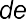 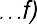 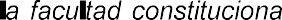 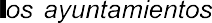 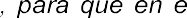 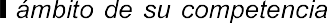 propongan a las legislaturas estatales las cuotas y tarifas aplicables a impuestos, derechos, contribuciones de mejoras y las tablas de valores unitarios de suelo y construcciones que sirvan de base para el cobro de las contribuciones sobre la propiedad inmobiliaria, propuesta que tiene un alcance superior al de fungir como elemento necesario para poner en movimiento a la maquinaria legislativa, pues ésta tiene un rango y una visibilidad constitucional equivalente a la facultad decisoria de las  legislaturas  .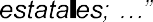 En ese sentido, la función catastral permite a los ayuntamientos ordenar, actualizar y sistematizar, la información referente a la propiedad inmobiliaria, permitiendo a las autoridades hacendarias determinar una manera más equitativa y proporcional los recursos impuestos referentes a la propiedad de inmuebles.Que en otro orden de ideas, la misma Constitución Federal en su artículo 31, fracción IV, prevé la obligación de los mexicanos de contribuir para el gasto público, así de la federación, como del Distrito Federal o del Estado   y Municipio en que residan, disponiendo que dicha contribución siempre será de la manera proporcional y equitativa que dispongan las leyes.De igual forma, la Suprema Corte de Justicia de la Nación ha sostenido que el principio de legalidad tributaria contenido en el citado artículo, exige que los tributos se prevean en la ley y, de manera específica, sus elementos esenciales, para que el sujeto obligado conozca con certeza la forma en que debe cumplir con su obligación de contribuir a los gastos públicos y no quede margen para la arbitrariedad de las autoridades exactoras.Que acorde con lo anterior y de conformidad con lo establecido por el  artículo 36 de la Ley para el Manejo  de los Recursos Públicos del Estado de Querétaro, corresponde a la Legislatura recibir las propuestas de Tablas de Valores Unitarios de Suelo y Construcción por parte de cada uno de los municipios del Estado; para que posteriormente, sea la misma Legislatura quien resuelva lo conducente, eso último, a más tardar el 15 de noviembre del ejercicio que se trate.Que las Tablas de Valores Unitarios de Suelo y Construcciones  sirven de base para el cobro que realizan  los municipios respecto de las contribuciones sobre la propiedad inmobiliaria, como es el caso del impuesto  predial entre otros, mismos que representan la principal fuente de ingresos propios de los municipios, llegando a importar hasta el sesenta por ciento de éstos; en ese contexto, equiparar los valores catastrales de suelo y construcciones a los valores reales de mercado, redunda en beneficio no solo para los municipios sino también para los contribuyentes, al incrementarse el valor de sus inmuebles y, por ende, de su patrimonio.Aunado a lo anterior, los valores que se estipulaban en las Tablas de Valores Unitarios de Suelo y Construcciones siguen permaneciendo por debajo de los valores reales que se manejan en el mercado inmobiliario, mismos que se han ajustado de manera constante para llegar a equipararse a los valores del mercado; así pues, no hacerlo redundaría en un detrimento del patrimonio de las familias queretanas y además conduciría a una baja recaudación, comparada con las grandes necesidades que requiere la sociedad que los integra. Por ello, es menester de esta Legislatura el dotar de elementos solidos a los municipios, que les signifiquen herramientas técnicas, útiles y suficientes para poder allegarse de recursos, haciendo necesario entonces llevar a cabo una actualización de los valores que están vigentes, lo que traerá como consecuencia el que los valores fiscales que se designen sean lo más cercanos a los valores comerciales o reales, impactando de forma benéfica en diferentes sectores de los municipios y por ende, de sus habitantes.Que el Municipio de Corregidora, Qro., en Sesión Ordinaria de Cabildo, de fecha 23 de octubre de 2019, acordó aprobar la Propuesta de Tablas de Valores Unitarios de Suelo y Construcciones para el ejercicio fiscal 2020 y remitirla para consideración y aprobación de la Quincuagésima Novena Legislatura del Estado de Querétaro; entrega que se realizó en tiempo y forma, dado que fue recibida por esta Soberanía el 25 de octubre  de 2019, dándose cabal cumplimiento a lo dispuesto por el artículo 36 de la Ley para el Manejo de los Recursos Públicos del Estado de Querétaro, que señala para ello como fecha perentoria, el 31 de octubre de cada año.Que si bien es cierto, es facultad de los municipios formular sus propuestas de Tablas de Valores Unitarios  de Suelo  y Construcciones, como en la especie sucede, cuyos valores serán la base para realizar el cálculo de  un impuesto real, también es cierto que dicho impuesto se configura como un tributo en el que los principios de proporcionalidad y equidad tributaria se proyectan fundamentalmente en el proceso de determinación de tales valores, los que deben ser equiparables a los de mercado y a las tasas aplicables para el cobro  conducente, razón por la que el mencionado proceso debe ser realizado por la Legislatura del Estado, en coordinación con los Municipios.En el mismo sentido, resulta aplicable el criterio emitido también por el Pleno de la Suprema Autoridad Jurisdiccional de la Nación, en la Controversia Constitucional 112/2006, bajo el rubroLAS LEGISLATURAS ESTATALES PUEDEN SEPARARSE DE LAS PROPUESTAS DE LOS AYUNTAMIENTOS EN RELACIÓN CON LOS TRIBUTOS A QUE SE REFIERE EL ARTÍCULO  115, FRACCIÓN IV, DE LA CONSTITUCIÓN POLÍTICA DE LOS ESTADOS UNIDOS MEXICANOS, SIEMPRE QUE, misma que a la letra dice: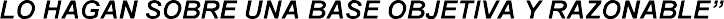 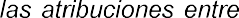 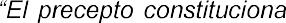 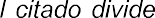 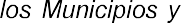 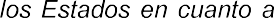 proceso de fijación de los impuestos, derechos, contribuciones de mejoras y las tablas de valores unitarios de suelo y construcciones que sirvan de base para el cobro de las contribuciones sobre la propiedad inmobiliaria, pues mientras aquéllos tienen la competencia constitucional para proponerlos, las Legislaturas Estatales la tienen para tomar la decisión final sobre estos aspectos cuando aprueban las leyes de ingresos de los Municipios. Ahora bien, conforme a la tesis P./J. 124/2004, del Tribunal en Pleno de la Suprema Corte de Justicia de la Nación, publicada en el Semanario Judicial de la Federación y su Gaceta, Novena Época, Tomo XX, diciembre de 2004, página 1123, con el rubro: "HACIENDA MUNICIPAL. LA CONSTITUCIÓN FEDERAL PERMITE A LAS LEGISLATURAS ESTATALES ESTABLECER TASAS DISTINTAS PARA EL CÁLCULO DE IMPUESTOS RESERVADOS A AQUÉLLA EN LOS MUNICIPIOS DE UNA MISMA ENTIDAD FEDERATIVA,  PERO  EN   ESE  CASO  DEBERÁN  JUSTIFICARLO  EN   UNA   BASE  OBJETIVA  YRAZONABLE.", las Legislaturas Estatales sólo podrán apartarse de las propuestas municipales si proveen para ello argumentos de los que derive una justificación objetiva y razonable. En ese sentido, se concluye que al igual que en el supuesto de los impuestos abordado en el precedente referido, la propuesta del Municipio respecto de las cuotas y tarifas aplicables a derechos, contribuciones de mejoras y las tablas de valores unitarios de suelo y construcciones que sirvan de base para el cobro de las contribuciones sobre la propiedad inmobiliaria, sólo puede modificarse por la Legislatura Estatal con base en un proceso de reflexión.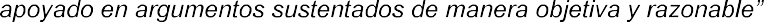 Que concatenado con lo anterior, es oportuno señalar que el contenido considerado por parte de los municipios en la formulación de las propuestas de Tablas de Valores Unitarios de Suelo y Construcciones, cuyos valores serán la base para realizar el cálculo de impuestos vinculados al territorio, guarda relación con el contenido de sus respectivas leyes de ingresos, en las que se encontrarán contenidas y previstas las diversas tasas aplicables para determinado ejercicio fiscal, así como disposiciones que  significan un  beneficio  al contribuyente al momento de la determinación y recaudación del pago, pues es la Ley de Ingresos del municipio respectivo, el instrumento normativo que regula el cobro de las diversas contribuciones y los mecanismos para acceder a los beneficios y estímulos fiscales que se brindan a los habitantes de cada municipalidad.Además de ello, es de precisarse que las Tablas de Valores Unitarios de Suelo  y Construcciones contenidas en  el presente decreto, establecen la descripción de los tipos de construcción, tratándose de cuatro categorías de construcción básicas, a saber: especiales, industriales, antiguos y modernos, así como una subclasificación respecto de los últimos tres mencionados, lo que implica la clarificación y puntualización de los parámetros que debe observar la autoridad administrativa para determinar las respectivas contribuciones, lo que genera certidumbre y seguridad jurídica al contribuyente, pues con esto además se dejan establecidos los factores necesarios o parámetros para determinar a qué categoría corresponde la edificación de que se trate, trayendo consigo que la autoridad tenga los elementos de su determinación, garantizando así el pleno cumplimiento del principio de legalidad tributaria.Que atendiendo a la naturaleza del presente ejercicio legislativo, el mismo ha de considerarse especial, dado que nos encontramos en presencia de una potestad tributaria compartida entre el municipio que corresponde y el Poder Legislativo, pues aun cuando corresponde a aquél la facultad de presentar la propuesta, toca a éste la decisión final de aprobar la misma en sus términos o realizar las modificaciones que estime pertinentes, atendiendo a las consideraciones que el municipio presente.En esa tesitura, atendiendo a las disposiciones de los artículos 1, 2, fracción VI, 6 y 24 del Código Fiscal del Estado de Querétaro y 36 de la Ley para el Manejo de los Recursos Públicos del Estado de Querétaro, se realizó el análisis técnico, económico y social sobre la Propuesta de Tablas de Valores Unitarios de Suelo y Construcciones remitida por el municipio, y cuyo estudio nos ocupa.En efecto, la Legislatura del Estado, a través de la Comisión de Planeación y Presupuesto, en sesión de Comisión de fecha 6 de noviembre de 2019, realizó un acercamiento con el municipio promovente, en la que se consideró como premisa fundamental estudiar la propuesta enviada por el Municipio de Corregidora, Qro., sesión que fue desahogada con la colaboración y el apoyo técnico de la Entidad Superior de Fiscalización del Estado de Querétaro, de la Dirección de Catastro del Estado de Querétaro y de los funcionarios que acudieron en representación del municipio respectivo, garantizado con ello a éstos últimos su debida garantía de audiencia con el objetivo de exponer y defender su propuesta formulada, dotando de certeza al actuar legislativo.Que derivado de los argumentos, comentarios y observaciones técnicas y económicas, vertidas tanto por la Entidad Superior de Fiscalización, como de la Dirección de Catastro del Estado y de los representantes de municipio que participaron, de donde se desprende un análisis de las condiciones sociales que imperan, se concluye la necesidad de aprobar la propuesta presentada originalmente con modificaciones, para satisfacer los principios de proporcionalidad, equidad y legalidad tributaria, contemplados en la fracción IV, el artículo 31, de la Constitución Federal, en beneficio de la ciudadanía.Por lo expuesto, la Quincuagésima Novena Legislatura del Estado de Querétaro, expide el siguiente:DECRETO POR EL QUE SE APRUEBAN LAS TABLAS DE VALORES UNITARIOS DE SUELO Y CONSTRUCCIONES DEL MUNICIPIO DE CORREGIDORA, QRO., PARA EL EJERCICIO FISCAL 2020.TABLA DE VALORES UNITARIOS DE SUELO PARA PREDIOS RÚSTICOS 2020VALORES UNITARIOS POR HECTÁREA BASETABLA DE VALORES UNITARIOS DE CONSTRUCCIÓN 2020 MUNICIPIO DE CORREGIDORA, QRO.TABLA DE VALORES UNITARIOS DE SUELO PARA PREDIOS URBANOS 2020 MUNICIPIO DE CORREGIDORA, QRO.TRANSITORIOSArtículo Primero. El presente Decreto entrará en vigor a partir del 1 de enero de 2020.Artículo Segundo. Para efectos de la Tabla de Valores Unitarios de Construcción, a fin de clasificar el tipo de construcción base del impuesto, se tomarán en cuenta las características y lineamientos siguientes:LINEAMIENTOS PARA LA ASIGNACIÓN DEL VALOR UNITARIO DE SUELO A UN PREDIO URBANOClave de sector catastralLos primeros nueve dígitos de la clave catastral asignada a un inmueble constituyen la clave del sector catastral de ubicación, siendo un identificador semi-geográfico de ubicación en las localidades urbanas.La clave de sector catastral se integra de la siguiente manera, en orden secuencial: Primeros dos dígitos: constituye la clave de municipio.Primeros cuatro dígitos: constituye la clave de la micro-región.Primeros siete dígitos: constituye la clave de la localidad.Primeros nueve dígitos: constituye la clave de sector.Los sectores catastrales constituyen polígonos que además de continuidad topográfica, agrupan predios con características homogéneas respecto a su ubicación geográfica.Estructura de la tabla de valores unitarios de suelo urbano:La primera columna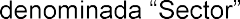 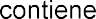 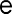 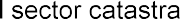 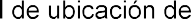 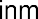 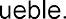 La segunda columna	                                                                                                                boulevard, carretera, camino, etcétera), zona, asentamiento humano (colonia, barrio, fraccionamiento, condominio, etapa, desarrollo inmobiliario, etcétera), ejido, comunidad o localidad.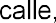 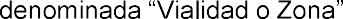 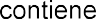 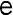 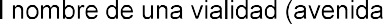 La tercera columna	                            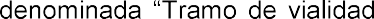 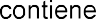 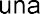 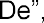 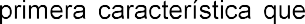 delimita la aplicación del valor unitario de suelo:En el caso de un tramo de vialidad (avenida, calle, boulevard, carretera, camino, etcétera), establece:La intersección o esquina de inicio de aplicación del valor unitario, oQue aplica a Toda la vialidad dentro del sector.En el caso de una zona, asentamiento humano (colonia, barrio, fraccionamiento, condominio, etapa, desarrollo inmobiliario, etcétera), ejido, comunidad o localidad, puede establecer:Todo o toda: Aplica a todos los inmuebles ubicados en la zona, asentamiento humano, ejido, comunidad o localidad, pero dentro del sector catastral de referencia.Alguna característica del inmueble que es determinante en su valoración, tales como:Superficie de terreno: la superficie inicial de terreno del rango de aplicabilidad del valor unitario de suelo.Uso de suelo real o potencial: el uso de suelo señalado en los planes de ordenación territorial (comercial, mixto, etcétera) o el uso de suelo que se está aplicando al inmueble.Descripción del inmueble: tales como parcela, solar urbano, macrolote, macro-predio, unidad privativa, área privativa, etcétera.Frente: el inmueble tiene frente a una vialidad específica, a una zona de características panorámicas, como un lago, campo de golf, zona arbolada, fairway, mirador, etcétera.Servicios de infraestructura urbana: en referencia a los servicios de infraestructura con que puede contar el inmueble, servicios completos o sin servicios completos.Ubicación dentro de la zona, asentamiento humano, ejido, comunidad o localidad: puede  referirse a la Fase, Sección, Etapa o Zona; en su caso puede referirse a la sección o zona por la denominación de la institución u organismo que realizó la regularización o la ejecutó (CORETT, INSUS, COMEVI, INFONAVIT, INDECO, IVEQ, RAN [o el programa PROCEDE], etcétera).Resto: Aplica a los inmuebles que no se encuentran ubicados con frente a una vialidad o tramo  de vialidad especificado en el mismo sector catastral o aquellos que no cuentan con una característica específica o una ubicación específica en el mismo sector catastral, es decir, es de aplicación residual en la zona, asentamiento humano, ejido, comunidad o localidad de ubicación del inmueble.La cuarta columna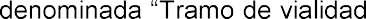 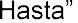 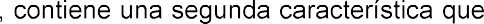 delimita la aplicación del valor unitario de suelo:En el caso de un tramo de vialidad (avenida, calle, boulevard, carretera, camino, etcétera), establece: La intersección o esquina de finalización de aplicación del valor unitario, oQue aplica a Toda la vialidad dentro del sector.En el caso de una zona, asentamiento humano (colonia, barrio, fraccionamiento, condominio, etapa, desarrollo inmobiliario, etcétera), ejido, comunidad o localidad, puede establecer:Todo o toda: Aplica a todos los inmuebles ubicados en la zona, asentamiento humano, ejido, comunidad o localidad, pero dentro del sector catastral de referencia.Alguna característica del inmueble que es determinante en su valoración, tales como:Superficie de terreno: la superficie final de terreno del rango de aplicabilidad del valor unitario de suelo.Uso de suelo real o potencial: el uso de suelo señalado en los planes de ordenación territorial (comercial, mixto, etcétera) o el uso de suelo que se está aplicando al inmueble.Descripción del inmueble: tales como parcela, solar urbano, macrolote, macro-predio, unidad privativa, área privativa, etcétera.Frente: el inmueble tiene frente a una vialidad específica, a una zona de características panorámicas, como un lago, campo de golf, zona arbolada, fairway, mirador, etcétera.Ubicación dentro de la zona, asentamiento humano, ejido, comunidad o localidad:  puede referirse a la Fase, Sección, Etapa o Zona; en su caso puede referirse a la sección o zona por la denominación de la institución u organismo que realizó la regularización o la ejecutó (CORETT, INSUS, COMEVI, INFONAVIT, INDECO, IVEQ, RAN [o el programa PROCEDE], etcétera).Resto: Aplica a los inmuebles que no se encuentran ubicados con frente a una vialidad o tramo  de vialidad especificado en el mismo sector catastral o aquellos que no cuentan con una característica específica o una ubicación específica en el mismo sector catastral, es decir, es de aplicación residual en la zona, asentamiento humano, ejido, comunidad o localidad de ubicación del inmueble.La quinta columna	de suelo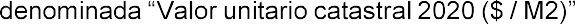 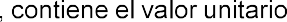 (por metro cuadrado de superficie) aplicable al inmueble. Este valor unitario de suelo, considera las características del inmueble de acuerdo a la descripción establecida en las columnas previas, principalmente la ubicación, en referencia al valor unitario de mercado.Procedimiento de asignación del valor unitario de suelo:Ubicar el sector catastral que le corresponda al inmueble (según los primeros nueve dígitos de su clave catastral).Localizar en la tabla el grupo de valores unitarios que se apliquen en dicho sector catastral.Determinar si el inmueble se ubica en una de las vialidades (avenidas, calles, boulevares,  carreteras, caminos, etcétera) especificadas en la primera columna de los valores unitarios del sector, en este caso:Determinar el tramo de vialidad de ubicación (inicio del tramo en tercera columna y final del tramo en cuarta columna) que le corresponda al inmueble y asignar el valor unitario.Si el tramo aplicable es Todo	Todo o Toda -Toda, asignar el valor unitario correspondiente.Si el inmueble no está ubicado en una vialidad (avenida, calle, boulevard, carretera, camino, etcétera) especificada, se determina la zona, asentamiento humano (colonia, barrio, fraccionamiento, condominio, etapa, desarrollo inmobiliario, etcétera) ejido, comunidad o localidad de ubicación del inmueble:Si la zona, asentamiento humano, ejido, comunidad o localidad no tiene especificación de características o ubicación, sólo existe Toda Toda o Todo Todo, asignar el valor unitario de suelo de éste renglón.En su caso, determinar la característica o ubicación que define al inmueble respecto al valor unitario aplicable, ya sea por rango de superficie, uso de suelo, descripción o frente, utilizando la tercera y cuarta columna para asignar el valor unitario de suelo aplicable.En caso de no tener ninguna de las características o ubicación especificada para la zona, asentamiento humano, ejido, comunidad o localidad dentro del sector catastral que corresponda, asignar el valor unitario de suelo para el Resto.En caso de que a un inmueble le sea aplicable dentro del sector de ubicación del mismo, dos o más valores unitarios de suelo, asignar al inmueble el mayor de ellos ya que el valor de los inmuebles responde al mercado y éste a las características del inmueble que lo hacen más atractivo.LINEAMIENTOS PARA LA CLASIFICACIÓN DE LAS CONSTRUCCIONESEstructura de la Tabla de Valores Unitarios de Construcciónintegra de la siguiente manera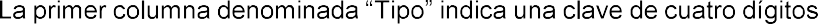 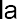 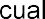 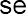 de forma secuencial:Primeros dos dígitos: Corresponden a la clave del municipio.Dígitos subsecuentes: Corresponden  al tipo de construcción.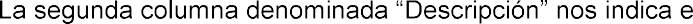 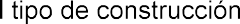 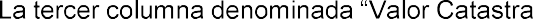 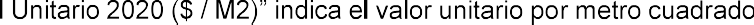 de construcción para el ejercicio aplicable.Grupos de tipos de construcciónEspecialesIndustrialesAntiguosModernosCriterios:Los tipos de construcción se agrupan por elementos constructivos principales, no por la edad o el uso de la construcción.No necesariamente una construcción debe tener todos los elementos descritos en las tablas siguientes, para su clasificación basta que cumpla con la mayoría de los elementos o con los principales elementos constructivos (los de mayor costo constructivo).Los grupos de construcción se dividen en tipos de construcción principales y tipos de construcción secundarios, excepto los tipos especiales que todos son principales.En primer término se clasificará en función de los elementos constructivos dentro de los tipos principales.Cuando una construcción tiene algunos de los elementos constructivos de un tipo principal, pero también tiene algunos de los elementos constructivos del tipo principal inmediato superior, se clasifica en el tipo secundario intermedio, siempre dentro del mismo grupo.Las instalaciones especiales, elementos accesorios y obras complementarias, no forman parte del valor unitario del tipo de construcción, se utilizan exclusivamente como elemento de clasificación.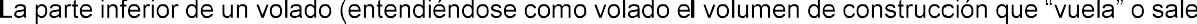 más allá de la pared o elemento estructural que lo sostiene [implica la existencia de un volumen de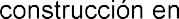 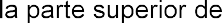 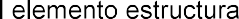 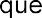 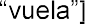 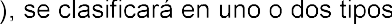 de construcción inmediatos inferiores al tipo asignado al volumen de construcción primordial o construcción existente en la parte superior, dentro del mismo grupo de tipos de construcción, dependiendo de la cantidad y calidad de los acabados e instalaciones que lo conformen o contenga.Los aleros (entendiéndose como alero; el extremo de una losa, techumbre o elemento estructural que sobresale o sale más allá de la pared o elemento que los sostiene, que no tiene un volumen de construcción en su parte superior), se clasificarán dos o tres tipos de construcción inmediatos inferiores   al tipo de construcción asignado al volumen de construcción primordial, dentro del mismo grupo de tipos de construcción, dependiendo de la cantidad y calidad de los acabados e instalaciones que lo conformen  o contenga.Tipos de construcción principales:Especiales:Rudimentario provisionalAlbercaCancha deportivaIndustriales:Industrial económico04 Industrial mediano06 Industrial de calidadIndustrial de lujoAntiguos:Antiguo típico11 Antiguo común13 Antiguo notableAntiguo relevanteModernos:Moderno económico18 Moderno mediano20 Moderno de calidad22 Moderno de lujoTipos de construcción secundarios:Industriales:03 Industrial económico mediano05 Industrial de mediana calidad07 Industrial de calidad-lujoAntiguos:10 Antiguo típico común 12 Antiguo común notable14 Antiguo notable relevanteModernos:17 Moderno económico mediano19 Moderno de mediana calidad21 Moderno de calidad-lujoLINEAMIENTOS PARA LA CALIFICACIÓN DEL ESTADO DE CONSERVACIÓN DE LAS CONSTRUCCIONESCalificaciones del estado de conservación de las construcciones:Muy bueno o nuevoBuenoRegularMaloRuinosoCriterio:Estas calificaciones se refieren exclusivamente al estado de conservación de la construcción, por lo que no deben calificar la calidad constructiva, diseño arquitectónico, funcionalidad o edad de las construcciones (la edad y la calidad constructiva se encuentra considerada en los elementos y sistemas constructivos de los tipos de construcción).Muy bueno o nuevoLa construcción no requiere reparaciones, la construcción puede ser antigua pero se le ha mantenido conservada.BuenoLa construcción requiere reparaciones menores, principalmente pintura, resanes de fisuras  o grietas,  e impermeabilización, así como substitución de piezas  menores deterioradas  en herrería, carpintería  e instalaciones.RegularLa construcción requiere reparaciones  importantes  de  acabados, probablemente reposición de pisos o losetas fisuradas, reposición de aplanados o plafones, mantenimiento de carpintería y herrería con posible substitución de piezas, mantenimiento de instalaciones eléctricas, sanitarias e hidráulicas, con substitución de piezas.MaloLa construcción se encuentra muy deteriorada en acabados, con fallas de tipo estructural que no ponen en riesgo la estabilidad de la construcción, pero que requieren de reparación inmediata.Se puede utilizar el estado de conservación malo para calificar una construcción en proceso con un avance de construcción en el que falten los acabados finales, es decir, pintura, herrería, carpintería, luminarias  y  accesorios  eléctricos,  accesorios  y  muebles  de  baños,  instalaciones  especiales,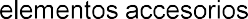 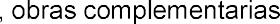 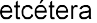 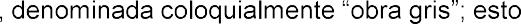 es aplicable excepto para los tipos de construcción (01, 02, 03, 09, 10, 16 y 17), que carecen deacabados.RuinosoLa construcción presenta fallas estructurales que ponen en riesgo la estabilidad de la construcción y representa un riesgo para su habitabilidad.Se puede utilizar el estado de conservación ruinoso para calificar una construcción en proceso con un avance de construcción en el que falten todos los acabados, es decir, solo cuenta con los elementoscepto para  los  tipos de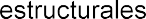 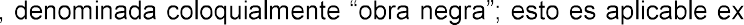 construcción (01, 02, 03, 09, 10, 16 y 17), que carecen de acabados.DESCRIPCIÓN TÉCNICA DE LOS TIPOS DE CONSTRUCCIÓN MUNICIPIO 06 CORREGIDORA, QRO.Artículo Tercero. Remítase el presente Decreto al titular del Poder Ejecutivo del Estado de Querétaro, para su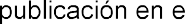 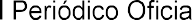 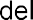 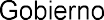 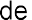 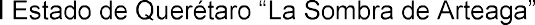 LO TENDRÁ ENTENDIDO EL CIUDADANO GOBERNADOR CONSTITUCIONAL DEL ESTADO DE QUERÉTARO Y MANDARÁ SE IMPRIMA Y PUBLIQUE.	 -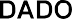 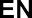 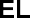 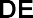 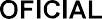 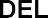 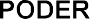 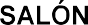 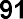 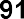 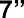 LEGISLATIVO DEL ESTADO DE QUERÉTARO, A LOS CATORCE DÍAS DEL MES DE NOVIEMBRE DEL  AÑO DOS MIL DIECINUEVE.A T E N T A M E N T E QUINCUAGÉSIMA NOVENA LEGISLATURADEL ESTADO DE QUERÉTARO MESA DIRECTIVADIP. VERÓNICA HERNÁNDEZ FLORES PRESIDENTARúbricaDIP. TANIA PALACIOS KURI PRIMERA SECRETARIARúbricaFrancisco Domínguez Servién, Gobernador del Estado de Querétaro, en ejercicio de lo dispuesto por los artículos 22 fracción I, 23 de la Constitución Política del Estado Libre y Soberano de Querétaro y 8 de la Ley Orgánica del Poder Ejecutivo del Estado de Querétaro; expido y promulgo el presente Decreto por el que se aprueban las tablas de valores unitarios de suelo y construcciones del Municipio de Corregidora, Qro., para el ejercicio Fiscal 2020.Dado en el Palacio de la Corregidora, sede del Poder Ejecutivo del Estado, en la ciudad de Santiago de Querétaro, Qro., el día veinte del mes de noviembre del año dos mil diecinueve, para su debida publicación y observancia.Francisco Domínguez Servién Gobernador del Estado de Querétaro RúbricaJuan Martín Granados Torres Secretario de Gobierno RúbricaTIPODESCRIPCIÓNVALOR CATASTRAL UNITARIO 2020($ / Ha)06CORREGIDORA$600,000.00TIPODESCRIPCIÓNVALOR CATASTRAL UNITARIO 2020($ / M2)0601RUDIMENTARIO PROVISIONAL$580.000602INDUSTRIAL ECONÓMICO$1,240.000603INDUSTRIAL ECONÓMICO MEDIANO$2,590.000604INDUSTRIAL MEDIANO$3,950.000605INDUSTRIAL MEDIANO CALIDAD$4,940.000606INDUSTRIAL CALIDAD$5,920.000607INDUSTRIAL CALIDAD LUJO$7,130.000608INDUSTRIAL LUJO$8,340.000609ANTIGUO TÍPICO$1,620.000610ANTIGUO TÍPICO COMÚN$2,170.000611ANTIGUO COMÚN$2,720.000612ANTIGUO COMÚN NOTABLE$4,290.000613ANTIGUO NOTABLE$5,860.000614ANTIGUO NOTABLE RELEVANTE$8,570.000615ANTIGUO RELEVANTE$11,280.000616MODERNO ECONÓMICO$2,250.000617MODERNO ECONÓMICO MEDIANO$3,910.000618MODERNO MEDIANO$5,550.000619MODERNO MEDIANO CALIDAD$7,190.000620MODERNO CALIDAD$8,830.000621MODERNO CALIDAD LUJO$10,370.000622MODERNO LUJO$11,920.000623ALBERCA$5,410.000624CANCHA DEPORTIVA$1,260.00SECTORVIALIDAD O ZONATRAMO DE VIALIDADTRAMO DE VIALIDADVALOR UNITARIO CATASTRAL 2020 ($ / M2)SECTORVIALIDAD O ZONADEHASTAVALOR UNITARIO CATASTRAL 2020 ($ / M2)SECTOR 01SECTOR 01SECTOR 01SECTOR 01SECTOR 0106010010116 DE SEPTIEMBRETODATODA$2,070.000601001011A. PRIVADALORENZO ÁNGELESTODATODA$1,890.000601001012A. PRIVADA LORENZO ÁNGELESTODATODA$1,890.000601001013A. PRIVADALORENZO ÁNGELESTODATODA$1,890.000601001015 DE FEBREROFRANCISCO I. MADEROCUAUHTÉMOC$2,000.000601001015 DE FEBREROHEROICO COLEGIOMILITARFRANCISCO I.MADERO$2,390.000601001015 DE MAYOTODATODA$2,270.00060100101AGROINDUSTRIAL BALVANERA FRACC.FRENTE A CARRETERAFEDERAL 45TODO$2,800.00060100101AGROINDUSTRIALBALVANERA FRACC.RESTOTODO$1,300.00060100101AV. FRAY EULALIO HERNÁNDEZ RIVERA (O.F.M.) (ANTES AV. RIBERA DEL RÍO)AVENIDA DON BOSCO (ANTES PASEO DEL GRAN CUÉ)REFORMA$2,800.00060100101AV. FRAY EULALIO HERNÁNDEZ RIVERA (O.F.M.) (ANTES AV.RIBERA DEL RÍO)REFORMAPASEO CONSTITUYENTES$2,800.00060100101AVENIDA DON BOSCO (ANTES PASEO DELGRAN CUÉ)CALLE DE LA CAPILLAFRAY SEBASTIÁN DE GALLEGOS$5,000.00060100101AVENIDA DON BOSCO (ANTES PASEO DELGRAN CUÉ)FRAY SEBASTIÁN DE GALLEGOSPASEO CONSTITUYENTES$4,300.00060100101AVENIDA DON BOSCO(ANTES PASEO DEL GRAN CUÉ)PEDRO URTIAGACALLE DE LA CAPILLA$4,300.00060100101BELLAVISTA COND.TODOTODO$3,640.00060100101BELLAVISTA DIAMANTE COND.TODOTODO$3,640.00060100101BELLAVISTAMEZQUITES COND.TODOTODO$3,640.00060100101BENITO JUÁREZCUAUHTÉMOCAV. FRAY EULALIO HERNÁNDEZ RIVERA (O.F.M.) (ANTES AV.RIBERA DEL RÍO)$1,600.00060100101BENITO JUÁREZFRANCISCO I. MADEROCUAUHTÉMOC$1,830.00060100101BENITO JUÁREZHEROICO COLEGIOMILITARFRANCISCO I.MADERO$2,390.00060100101CALLE DE LA CAPILLALORENZO ÁNGELESFRAY SEBASTIÁN GALLEGOS$2,560.00060100101CALLEJÓN DE LOSMEDINAPROL. MIGUELHIDALGOTODO$1,690.00060100101CALLEJÓN DE LOSMENDOZATODOTODO$2,360.00060100101CAMINO AL CERRITOTODATODA$2,020.00060100101CARRETERA FEDERAL 45LÍMITE URBANOAV. FRAY EULALIO HERNÁNDEZ RIVERA (O.F.M.) (ANTES AV.RIBERA DEL RÍO)$2,800.00060100101CENTRO COMERCIALLAS PALMAS COND.TODOTODO$6,060.00060100101CERRADA BENITO JUÁREZTODATODA$1,700.00060100101CERRADA HEROICOCOLEGIO MILITARTODATODA$4,500.00060100101CERRADA UNIÓNTODATODA$3,010.00060100101CUAUHTÉMOC5 DE FEBREROPASEOCONSTITUYENTES$2,700.00060100101CUAUHTÉMOCJOSEFA ORTIZ DEDOMÍNGUEZ5 DE FEBRERO$3,180.00060100101DEL VALLE COND.TODOTODO$3,650.00060100101DON BOSCO COND.TODOTODO$5,000.00060100101EL PUEBLITO COND.TODOTODO$2,700.00060100101EL ROCÍO COND.ÁREAS PRIVATIVASTODAS$4,000.00060100101EL ZORZAL COND.TODOTODO$4,500.00060100101EUFEMIO TOVARCUAUHTÉMOCAV. FRAY EULALIO HERNÁNDEZ RIVERA (O.F.M.) (ANTES AV.RIBERA DEL RÍO)$1,920.00060100101EUFEMIO TOVARFRANCISCO I. MADEROCUAUHTÉMOC$2,790.00060100101FLORESTA COND.TODOTODO$2,370.00060100101FRANCISCO I. MADERO5 DE FEBREROIGNACIO ALLENDE$2,800.00060100101FRANCISCO I.MADEROEUFEMIO TOVAR5 DE FEBRERO$3,040.00060100101FRANCISCO I.MADEROISIDRO HERNÁNDEZEUFEMIO TOVAR$3,040.00060100101FRANCISCO SARABIATODATODA$1,750.00060100101FRAY BARTOLOMÉ DE OLMEDOFRAY SEBASTIÁN DE GALLEGOSFRAY JOSÉ BERMÚDEZ$2,180.00060100101FRAY BARTOLOMÉ DE OLMEDOFRAY JOSÉ BERMÚDEZREFORMA$2,250.00060100101FRAY BARTOLOMÉ DE OLMEDOREFORMAJUVENTUD$1,550.00060100101FRAYBUENAVENTURA TOVARTODATODA$1,660.00060100101FRAY JOSÉ BERMÚDEZPROL. MIGUEL HIDALGOTODO$2,140.00060100101FRAY NICOLÁS DE ZAMORAFRAY SEBASTIÁN GALLEGOSAVENIDA DON BOSCO (ANTES PASEO DEL GRANCUÉ)$2,270.00060100101FRAY SEBASTIÁN DE GALLEGOSCALLE DE LA CAPILLAAVENIDA DON BOSCO (ANTES PASEO DEL GRANCUÉ)$2,300.00060100101FRAY SEBASTIÁN DEGALLEGOSMIGUEL HIDALGOCALLE DE LACAPILLA$3,150.00060100101FRAY SEBASTIÁN DE GALLEGOSPEDRO URTIAGAMIGUEL HIDALGO$3,340.00060100101HACIENDAS DELPUEBLITO COND.ÁREAS PRIVATIVASTODAS$3,680.00060100101HEROICO COLEGIO MILITAR5 DE FEBREROPASEO CONSTITUYENTES$5,790.00060100101HEROICO COLEGIOMILITARJOSEFA ORTIZ DEDOMÍNGUEZ5 DE FEBRERO$5,860.00060100101HUERTAS DE LAVIRGEN COND.ÁREAS PRIVATIVASTODAS$3,920.00060100101IGNACIO ALLENDEHEROICO COLEGIOMILITARCUAUHTÉMOC$2,480.00060100101IGNACIO ALLENDEPASEO CONSTITUYENTESHEROICO COLEGIO MILITAR$2,360.00060100101IGNACIO ZARAGOZATODATODA$1,780.00060100101ISIDRO HERNÁNDEZTODATODA$1,930.00060100101FRAY JOSÉ BERMÚDEZCALLEJÓN OLMEDOPEDRO URTIAGA$2,680.00060100101FRAY JOSÉ BERMÚDEZPEDRO URTIAGAAV. FRAY EULALIO HERNÁNDEZ RIVERA (O.F.M.) (ANTES AV.RIBERA DEL RÍO)$1,920.00060100101FRAY JOSÉ BERMÚDEZPROL. MIGUEL HIDALGOCALLEJÓN OLMEDO$2,680.00060100101JOSEFA O. DEDOMÍNGUEZFRANCISCO I.MADEROCUAUHTÉMOC$6,380.00060100101JOSEFA O. DEDOMÍNGUEZLA CAPILLAMIGUEL HIDALGO$6,520.00060100101JOSEFA O. DE DOMÍNGUEZMIGUEL HIDALGOFRANCISCO I. MADERO$6,880.00060100101JOSEFA O. DEDOMÍNGUEZPASEOCONSTITUYENTESLA CAPILLA$6,520.00060100101JUSTO SIERRATODATODA$1,950.00060100101JUVENTUDTODATODA$2,270.00060100101LA ANTIGUA COND.ÁREAS PRIVATIVASTODAS$3,840.00060100101LA CANTERA COND.TODOTODO$3,010.00060100101LAS PALMAS COND.ÁREAS PRIVATIVASTODAS$4,160.00060100101LAS PALOMAS FRACC.TODOTODO$4,030.00060100101LAS POTRANCASCOND.TODOTODO$3,520.00060100101LAS TROJES (PIRÁMIDES III) FRACC.ETAPA 4TODO$2,730.00060100101LAS TROJES FRACC.ETAPAS 1, 2 Y 3TODO$4,160.00060100101LORENZO ÁNGELESAVENIDA FRANCISCOI. MADEROHEROICO COLEGIO MILITAR$3,380.00060100101LORENZO ÁNGELESHEROICO COLEGIOMILITARCALLEJÓN DELOS MENDOZA$2,610.00060100101LOS FRAILES FRACC.TODOTODO$4,390.00060100101LOS NOGALES FRACC.TODOTODO$3,090.00060100101MERCADO DELPUEBLITO COND.TODOTODO$4,660.00060100101MIGUEL HIDALGOFRAY JOSÉ BERMÚDEZAVENIDA DON BOSCO (ANTES PASEO DEL GRAN CUÉ)$4,160.00060100101MIGUEL HIDALGOJOSEFA ORTIZ DEDOMÍNGUEZFRAY JOSÉBERMÚDEZ$4,750.00060100101PALERMO ARGENTINA COND.ÁREAS PRIVATIVASTODAS$3,500.00060100101PALERMO ITALIACOND.TODOTODO$2,600.00060100101PASEO CONSTITUYENTESAV. FRAY EULALIO HERNÁNDEZ RIVERA (O.F.M.) (ANTES AV.RIBERA DEL RÍO)HEROICO COLEGIO MILITAR$4,560.00060100101PASEOCONSTITUYENTESHEROICO COLEGIOMILITARJOSEFA ORTIZ DEDOMÍNGUEZ$7,000.00060100101PASEO CONSTITUYENTESJOSEFA ORTIZ DE DOMÍNGUEZAVENIDA DON BOSCO (ANTES PASEO DEL GRAN CUÉ)$7,000.00060100101PEDRO URTIAGAJOSEFA ORTIZ DEDOMÍNGUEZREFORMA$4,540.00060100101PEDRO URTIAGAREFORMAAVENIDA DON BOSCO (ANTESPASEO DEL GRAN CUÉ)$2,660.00060100101PÍPILATODATODA$2,500.00060100101PLAZA HIDALGO COND.TODOTODO$7,840.00060100101PLAZA PUEBLITOCOND.TODOTODO$5,610.00060100101PORTAL DEL ÁNGELCOND.TODOTODO$4,160.00060100101PRIVADA BELLAVISTACOND.TODOTODO$3,640.00060100101PRIVADA DE LA JUVENTUDTODATODA$1,700.00060100101PRIVADA DE LASCAPILLAS COND.TODOTODO$3,900.00060100101PRIVADA DE LOS RUÍZTODATODA$1,710.00060100101PRIVADA DEL RÍOCOL.SUBDIVISIÓNTODA$1,950.00060100101PRIVADA FELIPEÁNGELESTODATODA$2,000.00060100101PRIVADA FRAY NICOLASTODATODA$2,050.00060100101PRIVADA GALLEGOSTODATODA$1,750.00060100101PRIVADA LORENZO ÁNGELESTODATODA$2,050.00060100101PRIVADA PARAÍSOTODATODA$2,030.00060100101PRIVADA PIRÁMIDETODATODA$2,000.00060100101PROL. LORENZOÁNGELESCALLEJÓN DE LOSMENDOZAPASEOCONSTITUYENTES$2,500.00060100101PUEBLITO DE SANMIGUEL COND.TODOTODO$2,650.00060100101PUEBLO NUEVO FRACC.USO COMERCIALRESTO$6,500.00060100101PUEBLO NUEVOFRACC.USO HABITACIONALTODO$4,250.00060100101PUERTA DE PIEDRA FRACC.CONDOMINIOSTODO$2,560.00060100101PUERTA DE PIEDRAFRACC.LOTESCONDOMINALESTODOS$1,200.00060100101QUINTAS DEL BOSQUE COND.ÁREAS PRIVATIVASTODAS$5,060.00060100101REFORMATODOTODO$1,760.00060100101RESIDENCIAL DON GREGORIO COND.TODOTODO$4,870.00060100101RINCONADA DE LAVIRGEN COND.ÁREAS PRIVATIVASTODAS$3,920.00060100101RINCONADA LAESCONDIDA COND.TODOTODO$4,160.00060100101TALAVERA COND.ÁREAS PRIVATIVASTODAS$3,060.00060100101VILLA ANTIGUA COND.ÁREAS PRIVATIVASTODAS$4,420.00060100101VILLA TOSCANACOND.TODOTODO$3,150.00060100101ZONA ARQUEOLÓGICADE LA PIRÁMIDEZONA NUCLEAR$450.00SECTOR 2SECTOR 2SECTOR 2SECTOR 2SECTOR 206010010216 DE SEPTIEMBREBENITO JUÁREZNORBERTO AGUIRRE$1,970.0006010010216 DE SEPTIEMBRESALVADOR SÁNCHEZBENITO JUÁREZ$1,550.000601001025 DE MAYOTODATODA$1,550.00060100102AVENIDA DON BOSCO (ANTES PASEO DEL GRAN CUÉ)CALLE DE LA CAPILLAFRAY SEBASTIÁN DE GALLEGOS$5,000.00060100102AVENIDA DON BOSCO (ANTES PASEO DELGRAN CUÉ)FRAY SEBASTIÁN DE GALLEGOSPASEO CONSTITUYENTES$4,300.00060100102AVENIDA DON BOSCO(ANTES PASEO DEL GRAN CUÉ)PEDRO URTIAGACALLE DE LA CAPILLA$4,300.00060100102BELLAVISTA MIRADOR COND.TODOTODO$3,650.00060100102BENITO JUÁREZPEDRO URTIAGAVICENTEGUERRERO$1,920.00060100102BENITO JUÁREZVICENTE GUERREROJOAQUÍN HERRERA$1,550.00060100102CALLE DE LASPALOMASTODATODA$2,500.00060100102CAMINO A VANEGASUSO COMERCIALTODOS$5,000.00060100102CAMINO A VANEGASUSO HABITACIONALTODOS$4,000.00060100102CASA MAGNA COND.TODOTODO$2,900.00060100102CENTRO COMERCIALPASEO TERRANOVA COND.TODOTODO$7,000.00060100102CORREGIDORABENITO JUÁREZOLEODUCTO(MIGUEL HIDALGO)$1,480.00060100102CORREGIDORASALVADOR SÁNCHEZBENITO JUÁREZ$1,480.00060100102CRUZ DE FUEGO FRACC.RESTOTODO$3,200.00060100102EJIDO EL PUEBLITOPARCELASRESTO$2,500.00060100102EJIDO EL PUEBLITOPARCELAS EN BREÑAUSOS NO RESTRINGIDOS$1,130.00060100102EJIDO EL RETABLOPARCELASRESTO$2,700.00060100102EJIDO EL RETABLOPARCELAS ENBREÑAUSOS NORESTRINGIDOS$1,190.00060100102EJIDO SAN ANTONIO DE LA PUNTAPARCELASRESTO$2,700.00060100102EJIDO SAN ANTONIODE LA PUNTAPARCELAS ENBREÑAUSOS NORESTRINGIDOS$1,190.00060100102EL MIRADOR COND.TODOTODO$1,800.00060100102EL SORGO COND.TODOTODO$3,000.00060100102EL VERGEL COND.TODOTODO$1,800.00060100102EMILIANO ZAPATA COL.RESTO DE LAS CALLESTODO$1,480.00060100102FRANCISCO I.MADEROTODATODA$1,480.00060100102FRAY SEBASTIÁN DE GALLEGOSPASEO CONSTITUYENTESAVENIDA DON BOSCO (ANTES PASEO DEL GRANCUÉ)$4,000.00060100102IGNACIO ALLENDETODATODA$1,480.00060100102IGNACIO ZARAGOZANORBERTO AGUIRREJOSÉ MA. MORELOS$1,480.00060100102IGNACIO ZARAGOZASALVADOR SÁNCHEZNORBERTOAGUIRRE$1,480.00060100102JOAQUÍN HERRERATODATODA$1,480.00060100102JOSÉ MA. MORELOS YPAVÓNTODATODA$1,480.00060100102PLAZA PALMAS COND.TODOTODO$5,000.00060100102LOS MEZQUITES(PLAZA COMERCIAL) COND.TODOTODO$11,000.00060100102LOS MEZQUITES CONJ.TODOTODO$3,000.00060100102MISIONES DECORREGIDORA COND.TODOTODO$2,730.00060100102NORBERTO AGUIRRE16 DE SEPTIEMBRECORREGIDORA$1,480.00060100102NORBERTO AGUIRRE5 DE MAYOJOAQUÍN HERRERA$1,480.00060100102NORBERTO AGUIRREAV. CÓDICE DEMENDOZA16 DESEPTIEMBRE$1,620.00060100102NORBERTO AGUIRRECORREGIDORA5 DE MAYO$1,480.00060100102OLEODUCTO (MIGUEL HIDALGO)TODOTODO$1,810.00060100102PASEO CONSTITUYENTESAVENIDA DON BOSCO (ANTES PASEO DEL GRANCUÉ)LÍMITE MUNICIPAL$7,000.00060100102PASEOS DEL BOSQUE FRACC.2A. ETAPA SANTUARIOS DELCERRITORESTO$3,500.00060100102PASEOS DEL BOSQUE FRACC.CONDOMINIOSTODOS$2,850.00060100102PASEOS DEL BOSQUEFRACC.CONDOMINIOSVERTICALESTODOS$3,500.00060100102PASEOS DEL BOSQUE FRACC.JACARANDA COND.TODO$2,850.00060100102PASEOS DEL BOSQUEFRACC.LAUREL COND.TODO$2,850.00060100102PASEOS DEL BOSQUEFRACC.MACRO-LOTESTODO$1,200.00060100102PEDRO URTIAGATODATODA$1,920.00060100102PLAZA COMERCIAL KUTSARI COND.TODOTODO$7,000.00060100102PLAZA DON BOSCOCOND.TODOTODO$7,000.00060100102PORTANOVA RESIDENCIAL COND.ÁREAS PRIVATIVASTODAS$4,000.00060100102PRIVADA 5 DE MAYOTODATODA$1,480.00060100102PRIVADA JOAQUÍNHERRERATODATODA$1,480.00060100102PRIVADA PIRÁMIDETODATODA$1,670.00060100102PROL. AVENIDA DEL JACALTODATODA$6,000.00060100102PROLONGACIÓN MIGUEL HIDALGOSALVADOR SÁNCHEZAVENIDA DON BOSCO (ANTES PASEO DEL GRANCUÉ)$2,800.00060100102PUERTA REALRESIDENCIAL FRACC.CONDOMINIOSHORIZONTALESTODO$2,830.00060100102PUERTA REAL RESIDENCIAL FRACC.CONDOMINIOS VERTICALESTODO$3,500.00060100102PUERTA REALRESIDENCIAL FRACC.USO COMERCIALTODOS$5,000.00060100102RINCÓN COLONIAL COND.TODOTODO$2,610.00060100102SALVADOR SÁNCHEZ5 DE MAYOJOAQUÍNHERRERA$1,620.00060100102SALVADOR SÁNCHEZPEDRO URTIAGAVICENTEGUERRERO$1,620.00060100102SALVADOR SÁNCHEZVICENTE GUERRERO5 DE MAYO$1,620.00060100102SAN JERÓNIMO FRACC.LOTES DE USO MIXTOTODOS$4,000.00060100102SAN JERÓNIMOFRACC.LOTESHABITACIONALESTODOS$3,500.00060100102SAN JERÓNIMO FRACC.MACRO-LOTESHABITACIONAL$1,850.00060100102SAN MATEO FRACC.TODOTODO$3,650.00060100102SANTUARIOS DEL CERRITO FRACC.TODOTODO$3,500.00060100102TERRANOVA FRACC.TODOTODO$3,500.00060100102VALPARAÍSO UCLOTESHABITACIONALESTODOS$3,500.00060100102VENETO UCCONDOMINIOSVERTICALESTODO$6,000.00060100102VENETO UCLOTES CONDOMINALESTODO$2,930.00060100102VICENTE GUERREROTODATODA$1,480.00060100102VIÑA DEL MAR COND.TODOTODO$3,200.00060100102ZONA ARQUEOLÓGICADE LA PIRÁMIDEZONA NUCLEAR$450.00SECTOR 3SECTOR 3SECTOR 3SECTOR 3SECTOR 3060100103ABELARDO L.RODRÍGUEZLUIS ECHEVERRÍAÁLVAREZMANUEL ÁVILACAMACHO$1,060.00060100103ABELARDO L. RODRÍGUEZMANUEL ÁVILA CAMACHOADOLFO RUÍZ CORTÍNES$1,060.00060100103ADOLFO DE LAHUERTALUIS ECHEVERRÍAÁLVAREZMANUEL ÁVILACAMACHO$1,060.00060100103ADOLFO DE LAHUERTAMANUEL ÁVILACAMACHOADOLFO RUÍZCORTÍNES$1,060.00060100103ADOLFO RUÍZCORTÍNESTODATODA$1,060.00060100103AGROINDUSTRIALBALVANERA FRACC.TODOTODO$1,300.00060100103ÁLVARO OBREGÓNLUIS ECHEVERRÍAÁLVAREZMANUEL ÁVILACAMACHO$1,060.00060100103ÁLVARO OBREGÓNMANUEL ÁVILA CAMACHOADOLFO RUÍZ CORTÍNES$1,060.00060100103AMANECER BALVANERA COLONIATODOTODO$1,060.00060100103ANTIGUO CALLEJÓNDE LOS MENDOZATODOTODO$2,400.00060100103ARBOLEDAS DEL SURTODOTODO$1,250.00060100103AVENIDA ÁMSTERDAM PONIENTESIN INFRAESTRUCTURAURBANARESTO$1,600.00060100103BENITO JUÁREZTODATODA$3,000.00060100103CALLEJÓN DE LA SACACON SERVICIOSTODO$3,000.00060100103CALLEJÓN DE LASACARESTOTODO$2,200.00060100103CALLEJÓN DE LOS MENDOZA (PROL.)SIN SERVICIOSTODO$1,340.00060100103CAMINO A LOSOLVERACOMERCIALTODO$5,400.00060100103CAMINO A LOSOLVERAHABITACIONALTODO$3,600.00060100103CARRETERA ESTATAL413MANUEL ÁVILACAMACHOLÍMITE URBANO$2,250.00060100103CARRETERA ESTATAL 413PASEO CONSTITUYENTESSEBASTIÁN LERDO DE TEJADA$5,000.00060100103CARRETERA ESTATAL413SEBASTIÁN LERDODE TEJADAMANUEL ÁVILACAMACHO$4,000.00060100103CARRETERA FEDERAL 45LÍMITE URBANOAV. FRAY EULALIO$2,800.00HERNÁNDEZ RIVERA (O.F.M.) (ANTES AV.RIBERA DEL RÍO)060100103CUAUHTÉMOC PROL.TODATODA$2,100.00060100103DE LOS MENDOZACOND.TODOTODO$2,500.00060100103DEL PEÑASCOTODATODA$980.00060100103EJIDO LA NEGRETAPARCELAS EN BREÑAUSOS NO RESTRINGIDOS$920.00060100103EL MOLINITO FRACC.TODOTODO$1,050.00060100103EMILIO PORTES GILLUIS ECHEVERRÍA ÁLVAREZMANUEL ÁVILA CAMACHO$1,060.00060100103EMILIO PORTES GILMANUEL ÁVILACAMACHOADOLFO RUÍZCORTÍNES$1,060.00060100103FRANCISCO CARVAJALLUIS ECHEVERRÍA ÁLVAREZMANUEL ÁVILA CAMACHO$1,060.00060100103FRANCISCOCARVAJALMANUEL ÁVILACAMACHOADOLFO RUÍZCORTÍNES$1,060.00060100103FRANCISCO LEÓN DE LA BARRATODATODA$1,920.00060100103GUADALUPEVICTORIAADOLFO RUÍZCORTÍNESLÍMITE URBANO$1,020.00060100103GUADALUPEVICTORIALUIS ECHEVERRÍAÁLVAREZMANUEL ÁVILACAMACHO$1,060.00060100103GUADALUPE VICTORIAMANUEL ÁVILA CAMACHOADOLFO RUÍZ CORTÍNES$1,060.00060100103HACIENDA SANGABRIEL COND.ÁREAS PRIVATIVASTODAS$3,800.00060100103IGNACIO COMONFORTTODATODA$1,590.00060100103LA GAVIA COND.ÁREAS PRIVATIVASTODAS$3,500.00060100103LA HACIENDA COND.TODOTODO$3,500.00060100103LAS TIARAS COND.TODOTODO$3,500.00060100103LIBRAMIENTO SUR- PONIENTETODOTODO$3,200.00060100103LOS CALLEJONESFRACC.TODOTODO$3,500.00060100103LOS PÁJAROS FRACC.TODOTODO$3,500.00060100103LUIS ECHEVERRÍAÁLVAREZTODATODA$1,700.00060100103MANUEL ÁVILA CAMACHOTODATODA$1,060.00060100103MARAVILLAS COND.ÁREAS PRIVATIVASTODAS$3,500.00060100103MIGUEL ALEMÁNVALDEZLUIS ECHEVERRÍAÁLVAREZMANUEL ÁVILACAMACHO$1,060.00060100103PANORAMA FRACC.CALLES BENITOJUÁREZEINDEPENDENCIA$2,400.00060100103PANORAMA FRACC.RESTODE LAS CALLES$1,790.00060100103PASCUAL ORTIZ RUBIOLUIS ECHEVERRÍA ÁLVAREZMANUEL ÁVILA CAMACHO$1,060.00060100103PASCUAL ORTIZ RUBIOMANUEL ÁVILA CAMACHOADOLFO RUÍZ CORTÍNES$1,060.00060100103PASEOCONSTITUYENTESAV. FRAY EULALIOHERNANDEZ RIVERACARRETERAESTATAL 413$4,560.00(O.F.M.)(ANTES AV. RIBERA DEL RIO)060100103PASEOCONSTITUYENTESCARRETERAESTATAL 413CAMINO A LOSOLVERA$7,000.00060100103PEDRO LASCURÁINTODATODA$1,700.00060100103PRIVADACUAUHTÉMOCTODATODA$2,200.00060100103PRIVADA DE ALBATODATODA$3,500.00060100103PRIVADA DE LA SACATODATODA$3,500.00060100103PRIVADA DEL CARMENTODATODA$3,000.00060100103PRIVADA LOSÁNGELESTODATODA$3,000.00060100103PRIVADA SAN FRANCISCOSIN SERVICIOS COMPLETOSTODOS$1,750.00060100103PRIVADA SANFRANCISCOTODATODA$3,000.00060100103PUNTA ESMERALDA FRACC.ÁREAS PRIVATIVASCONDOMINIOS HORIZONTALES$4,500.00060100103PUNTA ESMERALDAFRACC.LOTESCOMERCIALESTODOS$5,500.00060100103PUNTA ESMERALDAFRACC.LOTESHABITACIONALESTODOS$4,300.00060100103PUNTA ESMERALDAFRACC.MACRO-LOTESHABITACIONALESDE 15,000 M2 A20,000 M2$1,150.00060100103PUNTA ESMERALDAFRACC.MACRO-LOTESHABITACIONALESDE MÁS DE 20,000M2$1,090.00060100103PUNTA ESMERALDA FRACC.MACRO-LOTES USO MIXTODE MÁS DE 10,000 M2$1,460.00060100103PUNTA ESMERALDAFRACC.MACRO-LOTES USOMIXTODE MÁS DE 5,000M2 A 10,000 M2$1,730.00060100103PUNTA ESMERALDA FRACC.MACRO-LOTES USO MIXTOHASTA 5,000 M2$1,990.00060100103PUNTA ESMERALDAFRACC.UNIDADESPRIVATIVASCONDOMINIOSVERTICALES$5,000.00060100103SANTA BÁRBARAOTRAS CALLESRESTO$1,060.00060100103SANTA ELVIRA COND.TODOTODO$3,500.00060100103VENUSTIANO CARRANZALUIS ECHEVERRÍA ÁLVAREZMANUEL ÁVILA CAMACHO$1,060.00060100103VENUSTIANOCARRANZAMANUEL ÁVILACAMACHOADOLFO RUÍZCORTÍNES$1,060.00SECTOR 4SECTOR 4SECTOR 4SECTOR 4SECTOR 4060100104CAMINO A LOS OLVERACOMERCIALTODO$5,400.00060100104COLINAS DELBOSQUE 1RA SECC.LOTES DEMÁS DE 2000 M2$1,590.00060100104COLINAS DEL BOSQUE 1RA SECC.LOTES DEMENOS DE 1000 M2.$2,040.00060100104COLINAS DELBOSQUE 1RA SECC.LOTES DE 1000 M2HASTA 2000 M2$1,860.00060100104COLINAS DEL BOSQUE 2DA SECC.LOTES DEMÁS DE 2000 M2$1,590.00060100104COLINAS DELBOSQUE 2DA SECC.LOTES DEMENOS DE 1000M2$2,040.00060100104COLINAS DELBOSQUE 2DA SECC.LOTES DE 1000 M2HASTA 2000 M2$1,860.00060100104FILOSOFAL FRACC.TODOTODO$1,600.00060100104LAS TROJITASTODOTODO$2,100.00060100104LOS OLVERAMACRO-LOTESINFRAESTRUCTUR A INCOMPLETA$710.00060100104LOS OLVERARESTOTODO$1,520.00060100104PRADERAS DELBOSQUE FRACC.TODOTODO$2,750.00060100104PRADERAS UCTODOTODO$2,400.00060100104VIAL 7TODOTODO$3,000.00SECTOR 5SECTOR 5SECTOR 5SECTOR 5SECTOR 5060100105AVENIDA CANDILESTODATODA$5,300.00060100105PASEO CONSTITUYENTESTODOTODO$8,500.00060100105EL POCITORESTOTODO$3,200.00060100105LAS DELICIAS COND.TODOTODO$4,500.00060100105PROLONGACIÓN IGNACIO ZARAGOZATODATODA$5,300.00060100105RINCÓN CAMPESTRECOND.TODOTODO$5,200.00060100105SAN JOSÉ DE LOSOLVERAEJIDO LOS OLVERASOLARESURBANOS$1,750.00060100105VILLAS CAMPESTRESFRACC.TODOTODO$2,950.00SECTOR 6SECTOR 6SECTOR 6SECTOR 6SECTOR 6060100106ACCESO A TEJEDAPASEO CONSTITUYENTESFRACC. TEJEDA$5,200.00060100106ACUEDUCTOCANDILES COND.TODOTODO$2,440.00060100106AVENIDA ÁMSTERDAMTODATODA$6,800.00060100106AVENIDA CANDILESTODATODA$5,300.00060100106AVENIDA CHABACANOTODATODA$6,250.00060100106CRISTAL PLAZA COND.TODOTODO$9,360.00060100106EL PRADORESIDENCIAL COND.ÁREAS PRIVATIVASTODAS$4,590.00060100106EL ROBLE FRACC.TODOTODO$3,300.00060100106LOS PINOS FRACC.TODOTODO$1,200.00060100106MISIÓN DE SAN JOAQUÍN FRACC.TODOTODO$4,800.00060100106MISIÓN DE SANTASOFÍA CONJ.TODOTODO$3,500.00060100106MISIÓN DE SANTIAGOCOND.TODOTODO$2,450.00060100106PASEO CONSTITUYENTESLADO ORIENTECOLINDANTE A ZONAS URBANAS$8,500.00060100106PLAZA ÁMSTERDAMCOND.TODOTODO$8,000.00060100106PRIVADA CAMPESTRE COND.TODOTODO$2,800.00060100106PROLONGACIÓN IGNACIO ZARAGOZATODATODA$5,300.00060100106RESIDENCIALÁMSTERDAM CONJ.TODOTODO$3,500.00060100106SAN JOSÉ DE LOSOLVERATODORESTO$1,750.00060100106SAN MARCOS COND.TODOTODO$2,600.00060100106SANTA LUCÍA FRACC.TODOTODO$2,600.00060100106TABACHINES CONJ.TODOTODO$4,000.00060100106VALLE DE LOS OLIVOS FRACC.TODOTODO$3,200.00060100106VILLAS DE TEJEDACOND.TODOTODO$3,500.00SECTOR 8SECTOR 8SECTOR 8SECTOR 8SECTOR 8060100108BALVANERA POLO &COUNTRY CLUBSECCIÓN AGAVETODA$4,000.00060100108BALVANERA POLO & COUNTRY CLUBSECCIÓN ALTOS DE PALERMOTODA$4,000.00060100108BALVANERA POLO &COUNTRY CLUBSECCIÓN FAIRWAYTODA$4,500.00060100108BALVANERA POLO &COUNTRY CLUBSECCIÓN NORTECAMPO DE GOLF$900.00060100108BALVANERA POLO &COUNTRY CLUBSECCIÓNPANORÁMICATODA$4,000.00060100108EJIDO EL PUEBLITOPARCELASCON FRENTE AVIALIDAD$1,990.00060100108EJIDO EL PUEBLITOPARCELAS ENBREÑAUSOS NORESTRINGIDOS$1,080.00060100108EJIDO LOS ÁNGELESPARCELAS EN BREÑAUSOS NO RESTRINGIDOS$1,080.00060100108GIBRALTAR FRACC.LOTES DE USO MIXTOTODOS$5,000.00060100108GIBRALTAR FRACC.LOTESHABITACIONALESTODOS$3,500.00060100108KALLI UCCONDOMINIOSHABITACIONALESTODOS$2,720.00060100108KALLI UCLOTES CONDOMINALESTODOS$1,200.00060100108MEDITERRÁNEO FRACC.TODOTODO$2,700.00060100108PIRÁMIDES FRACC.LOTESCOMERCIALESTODOS$4,500.00060100108PIRÁMIDES FRACC.LOTES HABITACIONALESRESTO$2,000.00060100108RESIDENCIAL LOSFUNDADORES COND.TODOTODO$2,860.00060100108RINCÓN DEL ALBA FRACC.CONDOMINIOS HORIZONTALESTODOS$2,540.00060100108RINCÓN DEL ALBAFRACC.LOTES DE USOMIXTOTODOS$5,000.00060100108RINCÓN DEL ALBAFRACC.MACRO-LOTESHABITACIONALESTODOS$1,200.00060100108RINCONADA MEDITERRÁNEOFRACC.TODOTODO$2,700.00SECTOR 9SECTOR 9SECTOR 9SECTOR 9SECTOR 9060100109AV. FRAY EULALIOHERNÁNDEZ RIVERATODOTODO$2,800.00(O.F.M.) (ANTES AV. RIBERA DEL RÍO)060100109CAMINO A LASFLORESTODATODA$2,120.00060100109CONJUNTOORQUÍDEAS COND.ÁREAS PRIVATIVASTODAS$2,500.00060100109EX-HACIENDA EL CERRITOMACRO-PREDIOS EN BREÑAUSOS NO RESTRINGIDOS$430.00060100109LAS FLORES COL.TODOTODO$2,000.00060100109LAS FLORES CONJ. HAB.TODOTODO$2,400.00SECTOR 10SECTOR 10SECTOR 10SECTOR 10SECTOR 10060100110CARRETERA ESTATAL 411TODATODA$3,500.00060100110EL CONDADO FRACC.CONDOMINIOSHORIZONTALESTODOS$2,780.00060100110EL CONDADO FRACC.LOTES COMERCIALESTODO$5,000.00060100110EL CONDADO FRACC.LOTESHABITACIONALESTODO$4,500.00060100110EL CONDADO FRACC.MACRO-LOTES COMERCIALESTODO$2,380.00060100110EL CONDADO FRACC.MACRO-LOTESHABITACIONALESTODO$1,620.00060100110PROL. JOSÉ MARÍATRUCHUELOTODATODA$2,500.00060100110RANCHO SAN FRANCISCOSIN SERVICIOS COMPLETOSTODO$400.00060100110REAL DEL BOSQUEFRACC.TODOTODO$3,500.00060100110RINCONADA LOS AGAVES COND.ÁREAS PRIVATIVASTODAS$2,500.00060100110TOLMO FRACC.LOTESCOMERCIALESTODOS$4,250.00060100110TOLMO FRACC.LOTES HABITACIONALESTODOS$3,750.00060100110TOLMO FRACC.MACRO-LOTESTODOS$1,550.00060100110VISTA REAL FRACC.TODOTODO$3,750.00SECTOR 11SECTOR 11SECTOR 11SECTOR 11SECTOR 11060100111BALVANERA POLO & COUNTRY CLUBSECCIÓN SOUTH HILLTODA$4,500.00060100111BALVANERA POLO &COUNTRY CLUBSECCIÓN SURCAMPO DE GOLF$900.00060100111BALVANERA POLO & COUNTRY CLUBSECCIÓN SURFAIRWAY$4,500.00060100111COLINAS DE BALVANERA I Y IICONDS.TODOTODO$2,800.00060100111EJIDO LA NEGRETAPARCELAS EN BREÑAUSOS NO RESTRINGIDOS$920.00060100111EJIDO LOS ÁNGELESPARCELASCON FRENTE ALIBRAMIENTO SUR-PONIENTE$1,250.00060100111EJIDO LOS ÁNGELESPARCELAS EN BREÑAUSOS NO RESTRINGIDOS$1,080.00060100111LOMAS DEBALVANERA FRACC.TODOTODO$2,200.00060100111VALLE DORADO 2000 FRACC.TODOTODO$1,000.00SECTOR 12SECTOR 12SECTOR 12SECTOR 12SECTOR 12060100112AVENIDA CAMINOREALTODATODA$2,200.00060100112BALCONES DE VISTAREAL COND.TODOTODO$2,500.00060100112CAMINO A SAN FRANCISCOTODOTODO$1,460.00060100112CARRETERA ESTATAL411TODATODA$3,500.00060100112COLINAS DEL BOSQUE III COND.TODOTODO$3,370.00060100112EJIDO LA NEGRETAPARCELAS ENBREÑAUSOS NORESTRINGIDOS$900.00060100112LIBRAMIENTO SUR- PONIENTETODOTODO$3,350.00060100112LOS CIPRESES COND.ÁREAS PRIVATIVASTODAS$4,000.00060100112LOS OLVERAMACRO-PREDIOSINFRAESTRUCTUR A INCOMPLETA$850.00060100112LOS OLVERARESTOTODO$1,520.00060100112PLAZA LA VISTA COLINAS COND.TODOTODO$8,000.00060100112VISTA AZUL FRACC.LOTESCOMERCIALESTODOS$4,500.00060100112VISTA AZUL FRACC.LOTES HABITACIONALESTODOS$4,000.00060100112VISTA ESMERALDACOND.TODOTODO$2,500.00SECTOR 13SECTOR 13SECTOR 13SECTOR 13SECTOR 13060100113BOSQUES DE VIENAFRACC.TODOTODO$2,650.00060100113CONDESA CIMATARIOUCTODOTODO$4,000.00060100113ECOLÓGICA VALLE DEORO FRACC.TODOTODO$1,100.00060100113EL PARAÍSO FRACC.URBANIZACIÓN PROGRESIVATODO$1,000.00060100113LIBRAMIENTO SUR-PONIENTETODOTODO$3,350.00060100113LUZ MARÍA COND.TODOTODO$2,400.00060100113MIRADOR DE VISTA REAL FRACC.TODOTODO$4,250.00060100113MONTEALBÁNTODOTODO$2,180.00060100113PLAZA COMERCIAL MAXEI COND.TODOTODO$5,000.00060100113POPULAR ECOLÓGICOVALLE DE OROMACRO-PREDIOS ENBREÑAUSOS NORESTRINGIDOS$500.00060100113PROL. JOSÉ MARÍATRUCHUELOTODATODA$2,500.00060100113PUNTA DEL ESTE COND.TODOTODO$3,500.00060100113QUINTAS LASJACARANDAS I COND.TODOTODO$3,610.00060100113RANCHO LOS OLVERAMACRO-PREDIOS ENBREÑAUSOS NORESTRINGIDOS$500.00060100113RESIDENCIAL LASBAHAMAS UNIDAD HAB.TODOTODO$3,030.00060100113SAN AGUSTÍN ICONDOMINIOSTODO$4,390.00060100113VISTA HERMOSA COL.TODATODA$500.00SECTOR 14SECTOR 14SECTOR 14SECTOR 14SECTOR 14060100114CARRETERA ESTATAL 413TODATODA$5,000.00060100114EL PUEBLITO FRACC.TODOTODO$1,800.00060100114LIBRAMIENTO SUR-PONIENTETODOTODO$3,350.00SECTOR 15SECTOR 15SECTOR 15SECTOR 15SECTOR 15060100115AVENIDA CAMINO REALTODATODA$5,300.00060100115AVENIDA CANDILESTODATODA$5,300.00060100115AVENIDA CHABACANOTODATODA$4,100.00060100115BERNARDO QUINTANA COL.CORETTTODO$1,050.00060100115BOULEVARD DE LASAMERICASUSO COMERCIALTODO$5,500.00060100115BOULEVARES DEL CIMATARIO FRACC.TODOTODO$1,750.00060100115CAMINO REAL FRACC.COMERCIALTODO$5,500.00060100115CAMINO REAL FRACC.HABITACIONALTODO$3,500.00060100115CLAUSTROS DEL CAMPESTRE CONJ.TODOTODO$2,710.00060100115COLINAS DEL SOL FRACC.TODOTODO$3,000.00060100115COLINAS DEL SURFRACC.TODOTODO$3,000.00060100115CUMBRES DELCAMPESTRE COND.TODOTODO$2,260.00060100115CUMBRES DEL ROBLE FRACC.TODOTODO$3,200.00060100115DIAMANTE FRACC.TODOTODO$1,840.00060100115FRANCISCO VILLA COL.ASENTAMIENTO REGULARIZADOTODO$910.00060100115JOSÉ MARÍATRUCHUELO FRACC.TODOTODO$910.00060100115LIBRAMIENTO SUR-PONIENTETODOTODO$3,350.00060100115LOMAS DEL CAMPESTRE COL.CORETTTODA$920.00060100115LOMAS DEL MIRADORFRACC.TODOTODO$3,800.00060100115LOS CANDILESFRACC.TODOTODO$3,800.00060100115LOS OLVERATODOTODO$1,520.00060100115MISIÓN CANDILESFRACC.TODOTODO$3,500.00060100115MISIÓN DE SANCARLOS FRACC.TODOTODO$3,200.00060100115MISIÓN MARBELLAFRACC.HABITACIONALTODO$4,500.00060100115MISIÓN MARIANA CONJ. HAB.ETAPAS I, II Y IIITODO$3,500.00060100115PLAZA CANDILES SURCOND.TODOTODO$6,000.00060100115PLAZA DE L DE MCOND.LOMAS DELMIRADOR FRACC.TODA$6,000.00060100115PLAZA LOMAS II COND.COLINAS DEL SOL FRACC.TODA$6,000.00060100115PLAZA REALCANDILES NORTETODOTODO$6,000.00060100115PLAZA TERRAZACOND.TODOTODO$6,000.00060100115REFORMA AGRARIA COL.TODOTODO$2,000.00060100115RESIDENCIAL ANDREACOND.ÁREAS PRIVATIVASTODAS$4,000.00060100115RINCONADA CAMPESTRE COL.CORETTTODO$910.00060100115RISCO RESIDENCIALCONJ.COMERCIAL Y MIXTOTODO$4,500.00060100115RISCO RESIDENCIAL CONJ.HABITACIONALTODO$3,200.00060100115TIERRA Y LIBERTADCOL.CORETTTODO$1,050.00060100115VALLE DIAMANTEFRACC.TODOTODO$1,500.00060100115VALLE REAL RESIDENCIAL FRACC.TODOTODO$3,000.00060100115VENCEREMOS COL.CORETTTODO$1,050.00060100115VICA DIAMANTE UC.TODATODA$2,650.00060100115VILLAS FONTANA COND.TODOTODO$3,000.00060100115VISTAS DECAMPESTRE FRACC.TODOTODO$3,200.00SECTOR 16SECTOR 16SECTOR 16SECTOR 16SECTOR 16060100116ANBANICATODATODA$3,500.00060100116AVENIDA ÁMSTERDAM PONIENTECON INFRAESTRUCTURAURBANARESTO$3,500.00060100116AVENIDA ÁMSTERDAM PONIENTESININFRAESTRUCTURA URBANARESTO$1,600.00060100116BARRIO DE LA SACARESTOTODO$1,900.00060100116CALLEJÓN DE LA SACATODOTODO$2,500.00060100116CAMINO A LOSOLVERACOMERCIALTODO$5,400.00060100116DE LAS BATALLASTODATODA$3,500.00060100116DEL MOROTODATODA$3,500.00060100116DEL SOLDADOTODATODA$3,500.00060100116EJIDO LA NEGRETAPARCELAS EN BREÑAUSOS NO RESTRINGIDOS$920.00060100116EJIDO LOS OLVERAPARCELAS ENBREÑAUSOS NORESTRINGIDOS$1,350.00060100116EXHDA. SANTABÁRBARATODOTODO$1,000.00060100116LAS FUENTES COND.ÁREAS PRIVATIVASTODAS$3,100.00060100116LIBRAMIENTO SUR- PONIENTETODOTODO$3,350.00060100116LOS OLVERAEJIDO LOS OLVERASOLARESURBANOS$1,960.00060100116SAN FRANCISCOGALILEOTODATODA$4,000.00060100116TIERRAS NEGRAS COND.TODOTODO$2,000.00060100116VILLAS EL ROBLE I Y IICONDOMINIOSTODOTODO$3,050.00060100116VILLAS FONTANA VITRALES I Y II COND.ÁREAS PRIVATIVASTODAS$3,300.00SECTOR 17SECTOR 17SECTOR 17SECTOR 17SECTOR 17060100117CARRETERA ESTATAL 11TODATODA$1,300.00060100117EJIDO EL PUEBLITOPARCELAS ENBREÑAUSOS NORESTRINGIDOS$700.00060100117EJIDO SAN ANTONIO DE LA PUNTAPARCELAS EN BREÑAUSOS NO RESTRINGIDOS$700.00060100117RANCHO SANJUANICOTODOTODO$700.00060100117RANCHO VANEGASMACRO-PREDIOS ENBREÑAUSOS NORESTRINGIDOS$700.00060100117SANTA FE FRACC.CONDOMINIOSHORIZONTALESTODOS$2,250.00060100117SANTA FE FRACC.TODOTODO$3,600.00SECTOR 18SECTOR 18SECTOR 18SECTOR 18SECTOR 18060100118AVENIDA PUERTA REALMACRO-LOTESTODOS$1,400.00060100118AVENIDA PUERTAREALUSO COMERCIALTODOS$5,120.00060100118CARLOTA HACIENDAVANEGAS FRACC.CONDOMINIOSHORIZONTALESTODO$4,550.00060100118CARLOTA HACIENDAVANEGAS FRACC.LOTESHABITACIONALESTODOS$6,250.00060100118CARLOTA HACIENDA VANEGAS FRACC.MACRO-LOTES HABITACIONALESTODOS$2,960.00060100118CARLOTA HACIENDAVANEGAS FRACC.PLAZA CARLOTACOND.TODA$7,500.00060100118EJIDO EL PUEBLITOPARCELAS EN BREÑAUSOS NO RESTRINGIDOS$700.00060100118PUERTA REAL IIFRACC.ÁREASHABITACIONALESTODO$4,500.00060100118VANEGASMACRO-PREDIOS EN BREÑAUSOS NO RESTRINGIDOS$700.00060100118VILLA DE LOS CANTOSUCHABITACIONALESTODOS$2,830.00060100118VILLA DE LOS CANTOS UCMACRO-LOTESTODOS$1,150.00060100118VILLA DE RUEDA UCHABITACIONALESTODOS$3,310.00060100118VILLA DEL ÁGUILA UCHABITACIONALESTODOS$2,830.00060100118VILLA DEL ÁGUILA UCMACRO-LOTESTODOS$1,150.00060100118VILLA DEL REAL UCHABITACIONALESTODOS$2,830.00060100118VILLA LAS BAIXASCOND.TODOTODO$3,680.00SECTOR 19SECTOR 19SECTOR 19SECTOR 19SECTOR 19060100119EJIDO EL PUEBLITOPARCELAS EN BREÑAUSOS NO RESTRINGIDOS$700.00SECTOR 20SECTOR 20SECTOR 20SECTOR 20SECTOR 20060100120CANTABRIA FRACC.LOTESHABITACIONALESTODOS$3,800.00060100120CANTABRIA FRACC.MACRO-LOTESUSO COMERCIAL$3,200.00060100120CARRETERA ESTATAL 11TODATODA$1,300.00060100120EJIDO EL PUEBLITOPARCELAS ENBREÑAUSOS NORESTRINGIDOS$700.00060100120LIBRAMIENTO SUR- PONIENTETODOTODO$1,800.00060100120SANTA MARÍA DEL RETABLOMACRO-PREDIOS EN BREÑAFRENTE ACARRETERA FEDERAL 45D$700.00060100120SANTA MARÍA DELRETABLOMACRO-PREDIOS ENBREÑAUSOS NORESTRINGIDOS$600.00OTRAS LOCALIDADESOTRAS LOCALIDADESOTRAS LOCALIDADESOTRAS LOCALIDADESOTRAS LOCALIDADES060100201ARROYO HONDOFRENTE A CARRETERA ESTATAL411TODOS$3,500.00060100201ARROYO HONDOTODOTODO$280.00060100201ARROYO HONDOFRACC.TODOTODO$3,000.00060100501EL BATÁNTODOTODO$180.00060101601EJIDO LOS ÁNGELESPARCELASCON FRENTE A CARRETERAFEDERAL 45$1,500.00060101601EJIDO LOS ÁNGELESPARCELASCON FRENTE A LIBRAMIENTOSUR-PONIENTE$1,250.00060101601EJIDO LOS ÁNGELESPARCELAS EN BREÑAUSOS NO RESTRINGIDOS$700.00060101601HACIENDA DELBOSQUE FRACC.CONDOMINIOSHORIZONTALESTODOS$2,000.00060101601HACIENDA DEL BOSQUE FRACC.MACRO-LOTES HABITACIONALESTODOS$1,100.00060101601LAGO AZUL COND.TODOTODO$2,000.00060101601LOS ÁNGELESEJIDO LOS ÁNGELESSOLARESURBANOS$1,200.00060101601MORALTA FRACC.TODOTODO$2,250.00060101601PRADERAS DE GUADALUPETODOTODO$1,090.00060101601PRADERAS DE LOSÁNGELES FRACC.TODOTODO$1,200.00060101601PUEBLITO COLONIAL FRACC.TODOTODO$1,700.00060101602EJIDO LOS ÁNGELESPARCELASCON FRENTE ACARRETERA FEDERAL 45$1,500.00060101602EJIDO LOS ÁNGELESPARCELAS EN BREÑAUSOS NO RESTRINGIDOS$700.00060101602LA VIDA FRACC.CONDOMINIOSTODOS$2,000.00060101602LA VIDA FRACC.MACROLOTESTODOS$1,200.00060101602LA VIDA FRACC.PLAZA LA VIDA COND.COMERCIAL$7,250.00060101602LOS ÁNGELESEJIDO LOS ÁNGELESSOLARESURBANOS$1,200.00060101602VILLALBA FRACC.CONDOMINIOSHORIZONTALESTODOS$2,000.00060101602VILLALBA FRACC.MACRO-LOTESTODOS$1,200.00060102401EJIDO LOURDESPARCELAS EN BREÑAUSOS NO RESTRINGIDOS$250.00060102401EL ZAPOTEMACRO-PREDIOS ENBREÑAUSOS NORESTRINGIDOS$950.00060102401LOURDESEJIDO LOURDESSOLARES URBANOS$225.00060102402EJIDO LOURDESPARCELAS ENBREÑAUSOS NORESTRINGIDOS$250.00060102402LIBRAMIENTO SUR- PONIENTETODOTODO$1,200.00060102402PRADERAS DELOURDESEJIDO LOURDESSOLARESURBANOS$270.00060102402VISTAS DEL SOL FRACC.TODOTODO$930.0006010260120 DE ENERO FRACC.TODOTODO$910.0006010260121 DE MARZO COL.CORETTTODA$960.00060102601BALCONES DELPEDREGAL COL.SOLARES URBANOSEJIDO LANEGRETA$1,020.00060102601EJIDO LA NEGRETAPARCELASCON FRENTE A LIBRAMIENTOSUR-PONIENTE$1,250.00060102601EJIDO LA NEGRETAPARCELAS EN BREÑAUSOS NO RESTRINGIDOS$920.00060102601EL MILAGRITOTODOTODO$1,020.00060102601ESPÍRITU SANTO FRACC.TODOTODO$910.00060102601JARDINES DE LANEGRETACORETTTODO$910.00060102601LA NEGRETAEJIDO LA NEGRETASOLARESURBANOS$1,130.00060102601LOS REYESTODOTODO$910.00060102601LUIS DONALDOCOLOSIO COL.CORETTTODO$910.00060102601MISIÓN DE SAN JUANFRACC.TODOTODO$2,250.00060102601MISIÓN REGINA FRACC.TODOTODO$2,250.00060102601MISIÓN SAN JOSÉFRACC.TODOTODO$2,500.00060102601PRADOS DEBALAVANERATODOTODO$910.00060102601SAN XAVIER II COND.CONDOMINIO MIXTOTODO$2,000.00060102601VALLE ARBOLEDASFRACC.TODOTODO$950.00060102601VALLE DE LOS PINOSTODOTODO$910.00060102601VILLA DORADA FRACC.TODOTODO$910.00060102801CAMINO A LOSOLVERACOMERCIALTODO$5,400.00060102801CAMINO A LOS OLVERAHABITACIONALTODO$3,600.00060102801COLINAS DELSANTUARIO FRACC.TODOTODO$3,500.00060102801LA HERRADURACOND.TODOTODO$2,450.00060102801LIBRAMIENTO SUR- PONIENTETODOTODO$3,350.00060102801LOS CAPULLOS COND.TODOTODO$1,900.00060102801LOS OLVERARESTOTODO$1,520.00060102801PEDREGAL DE SHOENSTATTCONDOMINIOSTODOS$2,620.00060102801PEDREGAL DESHOENSTATTLOTESCOMERCIALESTODOS$4,450.00060102801PEDREGAL DE SHOENSTATTMACRO-LOTES CONDOMINALESTODOS$1,050.00060102801PLAZA SEIS COND.PEDREGAL DESCHOENSTATTTODA$5,000.00060102801REAL DE SHOENSTATT COND.ÁREAS PRIVATIVASTODAS$3,500.00060102801RESIDENCIAL LAVISTA COND.ÁREAS PRIVATIVASTODAS$3,500.00060102801SAN FRANCISCOCOND.TODOTODO$2,320.00060102802LOS OLVERATODOTODO$1,520.00060102803VISTA HERMOSA COL.TODOTODO$500.00060103301CARRETERA ESTATAL 411TODATODA$3,500.00060103301EL PROGRESOTODOTODO$500.00060103301RANCHO LAS TROJESFRACCIÓN DE LA HDA. DE SANFRANCISCOMACRO-PREDIO$450.00060103301VALLE DEL MILAGRO COL.TODATODA$2,100.00060103302CARRETERA ESTATAL411TODATODA$3,500.00060103302SAN FRANCISCO (SUBDIVISIÓN)ASENTAMIENTOTODO$500.00060103901EJIDO LOS ÁNGELESPARCELASCON FRENTE ACARRETERA FEDERAL 45$1,500.00060103901EJIDO LOS ÁNGELESPARCELAS EN BREÑAUSOS NO RESTRINGIDOS$700.00060103901EL ROMERALTODOTODO$450.00060103901SAN ÁNGELEJIDO LOS ÁNGELESSOLARESURBANOS$1,200.00060104001CAÑADAS DEL LAGO FRACC.CONDOMINIOS HORIZONTALESTODOS$2,470.00060104001CAÑADAS DEL LAGOFRACC.CONDOMINIOSVERTICALESTODOS$11,000.00060104001CAÑADAS DEL LAGO FRACC.LOTES DE MÁS DE 10000 M2RESTO$750.00060104001CAÑADAS DEL LAGOFRACC.LOTES DE MÁS DE2000 M2LOTES DE 10000$1,450.00060104001CAÑADAS DEL LAGOFRACC.LOTES DE MÁS DE750 M2LOTES HASTA2000 M2$2,850.00060104001CAÑADAS DEL LAGO FRACC.LOTES HABITACIONALESLOTES DE HASTA 750 M2$4,000.00060104001CARRETERA ESTATAL411TODATODA$3,500.00060104001EL MANANTIALFRACC.CONDOMINIOSVERTICALESTODOS$6,500.00060104001EL MANANTIAL FRACC.LOTES COMERCIALES Y DESERVICIOSTODOS$4,000.00060104001EL MANANTIALFRACC.LOTESHABITACIONALESTODOS$3,200.00060104001LAS CONDES COND.TODOTODO$2,490.00060104001SAN FRANCISCOFRENTE ACARRETERA ESTATAL 411TODOS$3,500.00060104001SAN FRANCISCOMACRO-PREDIOS ENBREÑAUSOS NORESTRINGIDOS$200.00060104001SAN FRANCISCORESTOTODO$500.00060104201AVENIDA CANDILESTODATODA$5,300.00060104201AVENIDA CHABACANOTODATODA$6,100.00060104201CAMELINAS COND.TODOTODO$2,200.00060104201LOS OLIVOS FRACC.TODOTODO$2,500.00060104201PASEO CONSTITUYENTESTODOTODO$8,500.00060104201SAN JOSÉ DE LOSOLVERATODORESTO$1,750.00060104202AVENIDA CHABACANOTODATODA$6,250.00060104202EL PÓRTICO FRACC.TODOTODO$2,500.00060104801AMPLIACIÓN HUERTAS EL CARMENFRACCIONAMIENTOTODO$6,000.00060104801EL BATÁN FRACC.TODOTODO$2,800.00060104801EL FORTÍN FRACC.TODOTODO$2,800.00060104801HACIENDA REALTEJEDA CONJ.TODOTODO$4,500.00060104801HUERTAS DELCARMEN FRACC.TODOTODO$6,000.00060104801RESIDENCIAL TEJEDARESTOTODO$3,920.00060104801RESIDENCIAL TEJEDASECCIÓN PANORAMATODA$2,800.00060104801RINCONADA EL CARMEN FRACC.TODOTODO$6,000.00060200801EL CALICHAREJIDO LOURDESSOLARESURBANOS$270.00060200901LA CANTERATODOTODO$250.00060202201EJIDO LA CUEVAPARCELASFRENTE ACARRETERA ESTATAL 413$600.00060202201JOAQUÍN HERRERAEJIDO LA CUEVASOLARESURBANOS$225.00060202701OBRAJUELITOTODOTODO$235.00060202901PITATODOTODO$235.00060203001LA POZAEJIDO PITASOLARES URBANOS$235.00060203501PURÍSIMA DE LACUEVAEJIDO PURÍSIMA DELA CUEVASOLARESURBANOS$235.00060203601SAN RAFAELEJIDO SAN RAFAELSOLARES URBANOS$225.00060203602EJIDO PURÍSIMA DESAN RAFAELPARCELAS ENBREÑAUSOS NORESTRINGIDOS$225.00060204401EJIDO PURÍSIMA DE SAN RAFAELPARCELASFRENTE ACAMINO DE ACCESO$250.00060204401PURÍSIMA DE SANRAFAELEJIDO PURÍSIMA DESAN RAFAELSOLARESURBANOS$225.00060204401RANCHOOBRAJUELITOPREDIOS EN BREÑATODOS$225.00060204402PITAEJIDO PITASOLARES URBANOS$225.00060204901LA TINAJAFRENTE A CARRETERASIN SERVICIOS COMPLETOS$145.00060300601BRAVOEJIDO BRAVOSOLARESURBANOS$235.00060300602BRAVOEJIDO EL JARALSOLARESURBANOS$225.00060301401CHARCO BLANCOEJIDO CHARCO BLANCOSOLARES URBANOS$225.00060301401EJIDO CHARCOBLANCOPARCELAS ENBREÑAUSOS NORESTRINGIDOS$130.00060301402EJIDO CHARCOBLANCOPARCELAS ENBREÑAUSOS NORESTRINGIDOS$130.00060302101EL JARALEJIDO CHARCOBLANCOMICRO-PARCELAS$180.00060302101EL JARALEJIDO EL JARALSOLARESURBANOS$225.00060302102BRAVOEJIDO EL JARALSOLARESURBANOS$235.00060303201PRESA DE BRAVOEJIDO EL JARALSOLARES URBANOS$235.00060303401EJIDO PUERTA DE SAN RAFAELPARCELAS EN BREÑAUSOS NO RESTRINGIDOS$140.00060303401PUERTA DE SANRAFAELEJIDO PUERTA DESAN RAFAELSOLARESURBANOS$225.00060304101SAN ISIDROEJIDO SAN ISIDROSOLARESURBANOS$225.00060304102EJIDO SAN ISIDROPARCELAS EN BREÑAUSOS NO RESTRINGIDOS$180.00060304701LAS TAPONASEJIDO SAN RAFAELSOLARESURBANOS$180.00060306101LOMA DE SAN ISIDROEJIDO LOMA DE SAN ISIDROSOLARES URBANOS$225.00060308501SAN LUISEJIDO SAN ISIDROSOLARESURBANOS$225.00069999999OTRAS COMUNIDADESCON SERVICIOSTODO$225.00069999999OTRASCOMUNIDADESSIN SERVICIOSCOMPLETOSTODO$140.00Calificación de Estado de ConservaciónEstado de ConservaciónFactor de Estado de Conservación1Muy bueno o nuevo1.002Bueno0.903Regular0.804Malo0.655Ruinoso0.50CONCEPTORUDIMENTARIO PROVISIONAL01ALBERCA 23ALBERCA 23CANCHA DEPORTIVA 24CANCHA DEPORTIVA 24CANCHA DEPORTIVA 24CIMENTACIÓNNO TIENELOSA DE CIMENTACIÓN DE CONCRETO		ARMADO LOSA DE CIMENTACIÓN DE CONCRETO	LANZADO (GUNITADO) CON REFUERZO DEMALLA DE ACEROLOSA DE CIMENTACIÓN DE CONCRETO		ARMADO LOSA DE CIMENTACIÓN DE CONCRETO	LANZADO (GUNITADO) CON REFUERZO DEMALLA DE ACEROTERRAPLÉN O RELLENO DE TEPETATE O MATERIAL INERTE COMPACTADOTERRAPLÉN O RELLENO DE TEPETATE O MATERIAL INERTE COMPACTADOTERRAPLÉN O RELLENO DE TEPETATE O MATERIAL INERTE COMPACTADOESTRUCTURAELEMENTOS VERTICALES Y HORIZONTALES DE MADERA DE 3A, TUBOS O PERFILES DE ACERO DE DESECHOPREFABRICADAS DE FIBRA DE VIDRIO Y RESINA DE POLIÉSTER MUROS DE CONTENCIÓN DE CONCRETO			ARMADO MUROS DE CONTENCIÓN DE CONCRETO		LANZADO (GUNITADO) REFORZADO CON MALLA	DE			ACERO MUROS DE CONTENCIÓN DE MAMPOSTERÍA REFORZADACON CONCRETO ARMADOPREFABRICADAS DE FIBRA DE VIDRIO Y RESINA DE POLIÉSTER MUROS DE CONTENCIÓN DE CONCRETO			ARMADO MUROS DE CONTENCIÓN DE CONCRETO		LANZADO (GUNITADO) REFORZADO CON MALLA	DE			ACERO MUROS DE CONTENCIÓN DE MAMPOSTERÍA REFORZADACON CONCRETO ARMADOCONTRAFUERTES		DE CONCRETO	ARMADO CONTRAFUERTES		DE MAMPOSTERÍA DE PIEDRACONTRAFUERTES		DE CONCRETO	ARMADO CONTRAFUERTES		DE MAMPOSTERÍA DE PIEDRACONTRAFUERTES		DE CONCRETO	ARMADO CONTRAFUERTES		DE MAMPOSTERÍA DE PIEDRAMUROSLÁMINA DE CARTÓN ASFÁLTICO LÁMINA	DE	ASBESTO LÁMINA GALVANIZADANO TIENENO TIENEA BASE DE TABICÓN, BLOCK HUECO,	O	TABIQUE	CONCASTILLOS Y CERRAMIENTOS DE CONCRETO ARMADOA BASE DE TABICÓN, BLOCK HUECO,	O	TABIQUE	CONCASTILLOS Y CERRAMIENTOS DE CONCRETO ARMADOA BASE DE TABICÓN, BLOCK HUECO,	O	TABIQUE	CONCASTILLOS Y CERRAMIENTOS DE CONCRETO ARMADOTECHOSLÁMINA DE CARTÓN ASFÁLTICO LÁMINA	DE		ASBESTO LÁMINA		GALVANIZADALONA ECONÓMICANO TIENENO TIENENO TIENENO TIENENO TIENEENTREPISOSNO TIENENO TIENENO TIENENO TIENENO TIENENO TIENEAZOTEANATURALNO TIENENO TIENENO TIENENO TIENENO TIENEESCALERASNO TIENEMARINERAS O DESMONTABLES DE ACERO INOXIDABLEMARINERAS O DESMONTABLES DE ACERO INOXIDABLENO TIENENO TIENENO TIENEAPLANADOSNO TIENEACABADO CONCRETO APLANADO MORTEROPULIDOPULIDO	ENDE	MEZCLA	DE CON		ACABADOAPLANADO MORTERO PULIDODE CONMEZCLA	DE ACABADOPLAFONESNATURALNO TIENENO TIENENO TIENENO TIENENO TIENEPISOSTIERRA	APISONADA MATERIAL DE DESPERDICIOACABADO	PULIDO	EN CONCRETOAZULEJO NUEVE CUADROS MOSAICO	VENECIANOMOSAICO	ESMALTADO, VIDRIADO, PORCELANIZADO O EXTRUIDOLOSETA	CERÁMICA ANTIDERRAPANTE		O ANTIDESLIZANTEACABADO	PULIDO	EN CONCRETOAZULEJO NUEVE CUADROS MOSAICO	VENECIANOMOSAICO	ESMALTADO, VIDRIADO, PORCELANIZADO O EXTRUIDOLOSETA	CERÁMICA ANTIDERRAPANTE		O ANTIDESLIZANTEARCILLA ROJA, VERDE O AMERICANA	"HAR-TRU"ARCILLA			ARTIFICIAL FIRME	DE	CONCRETO PISO DE CONCRETO ARMADO CON MALLA ELECTROSOLDADA POLIURETANO			(TARTÁN)CÉSPED		NATURAL CÉSPED SINTÉTICO O ARTIFICIAL EN TEXTURA FIBRILADA, CURLY O	MONIFILADACARPETA	ASFÁLTICAREBOUND	ACEPISO DE PVCARCILLA ROJA, VERDE O AMERICANA	"HAR-TRU"ARCILLA			ARTIFICIAL FIRME	DE	CONCRETO PISO DE CONCRETO ARMADO CON MALLA ELECTROSOLDADA POLIURETANO			(TARTÁN)CÉSPED		NATURAL CÉSPED SINTÉTICO O ARTIFICIAL EN TEXTURA FIBRILADA, CURLY O	MONIFILADACARPETA	ASFÁLTICAREBOUND	ACEPISO DE PVCARCILLA ROJA, VERDE O AMERICANA	"HAR-TRU"ARCILLA			ARTIFICIAL FIRME	DE	CONCRETO PISO DE CONCRETO ARMADO CON MALLA ELECTROSOLDADA POLIURETANO			(TARTÁN)CÉSPED		NATURAL CÉSPED SINTÉTICO O ARTIFICIAL EN TEXTURA FIBRILADA, CURLY O	MONIFILADACARPETA	ASFÁLTICAREBOUND	ACEPISO DE PVCLAMBRINESNO TIENEACABADO	PULIDO	EN CONCRETOAZULEJO NUEVE CUADROS MOSAICO	VENECIANOMOSAICO	ESMALTADO, VIDRIADO, PORCELANIZADO O EXTRUIDOLOSETA	CERÁMICAANTIDERRAPANTE	O ANTIDESLIZANTEACABADO	PULIDO	EN CONCRETOAZULEJO NUEVE CUADROS MOSAICO	VENECIANOMOSAICO	ESMALTADO, VIDRIADO, PORCELANIZADO O EXTRUIDOLOSETA	CERÁMICAANTIDERRAPANTE	O ANTIDESLIZANTENO TIENENO TIENENO TIENECONCEPTORUDIMENTARIO PROVISIONAL01ALBERCA 23CANCHA DEPORTIVA 24ZOCLONO TIENENO TIENENO TIENECARPINTERÍAPUERTA	DE	ACCESO	CON MADERA DE 3A O LÁMINA DECARTÓNNO TIENENO TIENEHERRERÍANO TIENEBARANDILLAS, PASAMANOS Y ESCALERAS MARINAS DE ACERO INOXIDABLEPERFILES	DE		ACERO ESTRUCTURAL		LIGEROTUBO	DE	ACEROMALLA TIPO CICLÓNVIDRIERÍANO TIENEPARED DE CRISTAL DE ALTA RESISTENCIANO TIENEPINTURANO TIENEPINTURA	VINÍLICA PINTURA DE EMULSIÓN ACRÍLICAPINTURA DE RESINAS DE CAUCHO ACRÍLICOPINTURA VINÍLICA EN MUROS PINTURA DE ESMALTE EN HERRERÍAPINTURA EPÓXICA EN PISOS BREAS	SINTÉTICAS PINTURA DE POLIURETANO EN PISOSPINTURA	DE	MARCAJE	ENCANCHASINSTALACIÓN ELÉCTRICANO TIENELUMINARIAS	SUBACUÁTICAS CIRCUITOS ELÉCTRICOS MBTSLUMINARIAS CON POSTERIA DE ACEROLÁMPARAS	LEDLÁMPARAS	HALÓGENAS	DE CUARZO-YODOLÁMPARAS	DE	VAPOR	DE MERCURIOPROYECTORES RECTANGULARES	O CIRCULARESPANELES	DE	CONTROL	YCABLEADOINSTALACIÓN HIDRÁULICANO TIENETUBERÍA DE CPVC O PVC FLEXIBLE	O	RÍGIDO TUBERÍA DE COBRETUBERÍA DE CPVC O PVC FLEXIBLESISTEMAS	DE	RIEGO	PORASPERSIÓNINSTALACIÓN SANITARIANO TIENETUBERÍA DE PVCTUBERÍA	DE	PVC SISTEMAS DE DESAGÜEFACHADASNATURALNO TIENENO TIENECERRAJERÍANO TIENENO TIENENO TIENEINSTALACIONES ESPECIALESELEMENTOS ACCESORIOSOBRAS COMPLEMENTARIASNO TIENEINTERRUPTOR PARA FILTROS SKIMMERS O DESBORDE FINLANDÉSREBOSADEROS SUMIDERO BOQUILLASJETS DE MASAJE DE AIRE O AGUATOMA	DE		LIMPIAFONDOS HIDROJET		PARA	NATACIÓN CONTRACORRIENTE TOBOGANESTRAMPOLINESPLATAFORMA PARA CLAVADOS MAQUINARIA PARA DEPURACIÓN DE AGUA (FILTROS, BOMBAS, VÁLVULAS         Y		ARMARIO ELÉCTRICO Y DE CONTROL) DOSIFICADOR AUTOMÁTICO DE PRODUCTOS	QUÍMICOS CALDERA O CALENTADOR SOLARCAÑONES DE MASAJEPORTERÍAS Y REDES PARA FUTBOLCANASTA DE BASQUETBOL FIJA O MÓVIL, CON TABLEROS DE ACRÍLICO O CRISTAL, AROS Y REDESPOSTES Y REDES DE TENIS POSTES Y REDES DE VOLEIBOL MARCADORES O TABLEROS DE PUNTAJE	ELECTRÓNICOS GRADAS PORTÁTILESCONCEPTOINDUSTRIAL ECONÓMICO02INDUSTRIAL MEDIANO04INDUSTRIAL	DE CALIDAD06INDUSTRIAL	DE LUJO08CIMENTACIÓNMAMPOSTERÍA DE PIEDRA	BRAZA ENRASE DE TABIQUE CADENA		DECONCRETO ARMADO PARA DESPLANTEZAPATA AISLADA DE CONCRETO ARMADO ZAPATA CORRIDA DE CONCRETO ARMADO CONTRATRABE	DE CONCRETO ARMADOZAPATA AISLADA DE CONCRETO	ARMADO ZAPATA CORRIDA DE CONCRETO	ARMADO CONTRATRABE		DE CONCRETO	ARMADO PILOTES DE CONCRETO ARMADO O ACEROMURO DE CONTENCIÓNZAPATA AISLADA DE CONCRETO ARMADO ZAPATA CORRIDA DE CONCRETO ARMADO CONTRATRABE	DE CONCRETO ARMADO PILOTES DE CONCRETO ARMADO O ACEROMURO DE CONTENCIÓNESTRUCTURAELEMENTOS VERTICALES		Y HORIZONTALES	CON PERFILES TUBULARES O ESTRUCTURALES DE ACERO Y VARILLAELEMENTOS VERTICALES		DE CONCRETO ARMADO O ACERO ESTRUCTURAL ELEMENTOS HORIZONTALES		DE ARMADURA DE MONTEN EN	CAJA	CON TENSORES DE ACERO REDONDOARMADURA DE PERFIL ESTRUCTURAL LIGEROELEMENTOS VERTICALES DE CONCRETO ARMADO O ACERO		ESTRUCTURAL ELEMENTOS HORIZONTALES			CON ARMADURAS DE ACERO ESTRUCTURAL LIGERO O PTR; TIPO DIENTE DE SIERRA,	FINK,		PRATT, HOWE,				WARREN, MANSARD			U		OTRAS ARCOTECMARCO		RÍGIDO		DE ACERO	ESTRUCTURAL ELEMENTOS VERTICALES		DE CONCRETO ARMADO O ACERO	ESTRUCTURAL ELEMENTOS HORIZONTALES	CON VIGAS TIPO IPS O IPR VIGA-LOSA TIPO T DE CONCRETO PRESFORZADO			OPOSTENSADOMUROSMURETE A BASE DE TABIQUE, TABICÓN O BLOCK HUECO HASTA UNA ALTURA MÁXIMA DE	1	M LÁMINA DE ASBESTO- CEMENTOLÁMINA	DEFIBROCEMENTO LÁMINA	DE	ACERO GALVANIZADOA BASE DE TABICÓN O BLOCK HUECO O CARA DE	PIEDRALÁMINA DE ACERO GALVANIZADO SOBRE PERFIL TIPO MONTEN PANEL ESTRUCTURAL DE	POLIESTIRENO EXPANDIDO (EPS) CON ELECTROMALLA DE ACERO Y MORTERO LANZADO O GUNITADO DIVISORIOS A BASE DE ELEMENTOS LIGEROSA BASE DE TABICÓN, BLOCK HUECO O CARA DE PIEDRALÁMINA DE ACERO GALVANIZADO, PINTRO O ZINTRO-ALUM SOBRE PERFIL TIPO MONTEN PANELES DE DUROCK CONCRETO ARMADO CON ACABADO	APARENTE DIVISORIOS A BASE DE ELEMENTOS LIGEROSA BASE DE BLOCK DE CONCRETO CELULAR, HUECO O CARA DE PIEDRALÁMINA DE ACERO PINTRO O ZINTRO-ALUM SOBRE PERFIL TIPO MONTENCONCRETO ARMADO CON	ACABADO APARENTESISTEMA	TILT	UP CONCRETO TRANSLUCIDOMURO CORTINA CON SOPORTES PUNTUALES DIVISORIOS A BASE DE ELEMENTOS LIGEROSTECHOSLÁMINA	DE	ACERO GALVANIZADOLÁMINA DE ASBESTO- CEMENTOLÁMINA DE FIBRA DE VIDRIOLÁMINA	DEFIBROCEMENTO MALLASOMBRA	O LONAPELÍCULA O CUBIERTA DE POLIETILENO PARA INVERNADEROLÁMINA LISA O ACANALADA DE ACERO GALVANIZADA, PINTRO O	ZINTRO-ALUM LÁMINA DE FIBRA DE VIDRIOLÁMINA DE ACRÍLICO LÁMINA	DEPOLICARBONATO LÁMINA	DEFIBROCEMENTOLÁMINA	DEPOLICARBONATO, PANEL DE VIDRIO O CRISTAL	PARA INVERNADEROLÁMINA	LISA	O ACANALADA DE ACERO GALVANIZADO, PINTRO O ZINTRO-ALUMLÁMINA DE FIBRA DE VIDRIOLÁMINA DE ACRÍLICO LÁMINA	DEPOLICARBONATOVIDRIO	TEMPLADOLÁMINA	DEFIBROCEMENTOLONARIA	CON TENSOESTRUCTURALÁMINA		LISA	O ACANALADA DE ACERO GALVANIZADO, PINTRO O	ZINTRO-ALUM LÁMINA DE FIBRA DE VIDRIOLÁMINA DE ACRÍLICO LÁMINA	DEPOLICARBONATO VIDRIO	TEMPLADOLÁMINA	DEFIBROCEMENTO LONARIA	CON TENSOESTRUCTURA VIGA-LOSA TIPO T DE CONCRETO PRESFORZADO		O POSTENSADOENTREPISOSNO TIENENO TIENENO TIENENO TIENEAZOTEANATURALNATURALNATURALNATURALESCALERASNO TIENENO TIENENO TIENENO TIENECONCEPTOINDUSTRIAL ECONÓMICO02INDUSTRIAL MEDIANO04INDUSTRIAL	DE CALIDAD06INDUSTRIAL	DE LUJO08APLANADOSACABADO APARENTEMUROS APARENTES APLANADO DE MEZCLA DE MORTEROMUROS APARENTES O APLANADO DE MEZCLA DE MORTEROREPELLADO DE MORTERO FINORECUBRIMIENTO TEXTURIZADOMUROS APARENTES O APLANADO DE MEZCLA DE	MORTERO REPELLADO		DEMORTERO		FINO RECUBRIMIENTO TEXTURIZADO APLANADO DE YESO O PASTA	ACABADO		EN TIROL		PLANCHADO RESINAS EPÓXICASPLAFONESNATURALNATURALNATURALESFALSO	PLAFÓN		DE POLIESTIRENO, TABLAROCA	U		OTROS MATERIALES		LIGEROS SUSTENTADO				EN PERFILES DE ALUMINIOFALSO PLAFÓN DE PLACA DE YESO, FIBRA MINERAL, METÁLICO, PERLITA VOLCÁNICA, MDF O FIBRA DE VIDRIO U OTROS MATERIALES LIGEROS, SISTEMA DE SUSPENSIÓN	CON PERFILES DE ACERO GALVANIZADO		O ALUMINIO.PISOSFIRMES DE CONCRETO TIERRA APISONADAPISOS DE CONCRETO ARMADO CON MALLA ELECTROSOLDADA ACABADO	PULIDO	O ESCOBILLADO BALDOSAS, ADOCRETOS, ADOQUINES,	PIEDRA BOLA O DE RÍOPISOS DE CONCRETO DE ALTA	RESISTENCIA ARMADO CON ACERO DE DIVERSOS CALIBRES,ACABADO	PULIDO, ESCOBILLADO		O ESTAMPADOMADERA LAMINADA O PLASTIFICADA, GOMA DE CAUCHO,	TACHÓN, LINÓLEO O VINILO ADOCRETOS		O ADOQUINES, BALDOSAS, LADRILLO O LAJAS CONCRETO ASFÁLTICO ACABADO CON PINTURA EPÓXICAPISOS DE CONCRETO DE ALTA	RESISTENCIA ARMADO		ACERO		DE DIVERSOS CALIBRES O MALLA ELECTROSOLDADA LOSETA CERÁMICA DE BUENA			CALIDAD LOSETA DE TERRAZO ALFOMBRA				PARATRÁFICO	PESADO PLACA DE MÁRMOL POLIURETANODUELA SÓLIDA O DE INGENIERÍALAMBRINESNO TIENENO TIENENO TIENEDE LOSETA DE CERÁMICA DE BUENA CALIDAD DE DUELA DE PINO O ENCINOZOCLONO TIENENO TIENENO TIENEDE MATERIAL DE PISOCARPINTERÍANO TIENENO TIENENO TIENEPUERTAS	DEINTERCOMUNICACIÓN TIPO	TAMBOR		DE MADERAS	FINASPUERTAS	DEINTERCOMUNICACIÓN TIPO ENTABLERADAS DE MADERAS		FINAS LAMBRINES DE DUELA O ENTABLERADOS		DE MADERAS		FINAS PISOS DE DUELA O PARQUET DE MADERAS FINAS	O	TRATADAS VENTANAS DE MADERASFINASCONCEPTOINDUSTRIAL ECONÓMICO02INDUSTRIAL MEDIANO04INDUSTRIAL	DE CALIDAD06INDUSTRIAL	DE LUJO08HERRERÍAPERFILES TUBULARES COMERCIALES PERFILES ESTRUCTURALES LIGEROSPORTONES DE PERFIL ESTRUCTURAL LIGERO O TUBULAR CON LÁMINA DE ACEROCORTINAS COMERCIALES	DE ACEROPORTONES DE PERFIL ESTRUCTURAL MEDIANO O TUBULAR CON LÁMINA DE	ACEROCORTINAS COMERCIALES DE	ACEROSISTEMA DE SOPORTE PUNTUAL (COSTILLAS O ARAÑA)PERFIL DE ALUMINIO ANONIZADO O DIFERENTES ACABADOSPERFILES DE MADERA CON RECUBRIMIENTO DE PVC HERRERÍA DECORATIVA MARCOS DE ALUMINIO O PVCSISTEMAS DE SOPORTE PUNTUAL (COSTILLAS O ARAÑA)BARANDALES CON CRISTAL TEMPLADO CON SISTEMA DE SOPORTES PUNTUALES O	COLGANTESCANCELES      DE    CRISTALTEMPLADO EN BAÑOSVIDRIERÍANO TIENENO TIENEEN CASO DE TENER, CRISTAL DE 4 A 6 MM, CLARO, REFLECTA O TINTEXCRISTAL DE 4 A 6 MM, REFLECTA,	TINTEX, LAMINADOS, ESMERILADOS		Y BISELADOSTEMPLADOS		CON SISTEMAS DE SOPORTE PUNTUAL EMPLOMADOS,	BAJO RELIEVE, GRABADOS O VITRALESVIDRIO	ARMADO DOBLE VIDRIOPINTURAA LA CAL EN MUROS ESMALTE	EN HERRERÍAVINÍLICA		CALIDAD ECONÓMICA EN MUROS ESMALTE EN HERRERÍA Y	ESTRUCTURA BARNIZ BRILLANTE O MATEVINÍLICA DE BUENA CALIDAD EN MUROS ESMALTE EN HERRERÍA Y ESTRUCTURAPINTURA DE LÁTEX BARNIZ BRILLANTE O MATEPINTURA TRANSPIRABLE DE EMULSIÓN ACRÍLICA PINTURA HIDRORREPELENTE PINTURA IGNÍFUGAVINÍLICA DE BUENA CALIDAD EN MUROS ESMALTE EN HERRERÍA Y	ESTRUCTURA PINTURA DE LÁTEX BARNIZ BRILLANTE O MATEPINTURA TRANSPIRABLE DE EMULSIÓN ACRÍLICA PINTURA HIDRORREPELENTE PINTURA	IGNÍFUGA PINTURA AUTOMOTRIZINSTALACIÓN ELÉCTRICAVISIBLE CON ALAMBRE DÚPLEX CON GRAPASVISIBLE CON CANALETA O	TUBO		CONDUIT, REGISTROS				TIPO CONDULET	Y	CAJAS GALVANIZADAS LUMINARIAS				TIPO FLUORESCENTE		CON GABINETE				TIPO INDUSTRIALVISIBLE CON CANALETA O TUBO		CONDUIT, REGISTROS				TIPO CONDULET	Y		CAJAS GALVANIZADAS LUMINARIAS				TIPOFLUORESCENTE	CONGABINETE	TIPOINDUSTRIAL	CON ACRÍLICO DIFUSORVISIBLE CON CANALETA O	TUBO		CONDUIT REGISTROS				TIPO CONDULET	Y		CAJAS GALVANIZADAS LUMINARIAS					DEHALÓGENO	TIPO DIFUSOR O HI-LO DE VAPOR DE MERCURIO LEDCABLES	DE	FIBRA ÓPTICA, MULTICONDUCTORES FORRADOSINSTALACIÓN HIDRÁULICANO TIENEVISIBLE CON TUBO GALVANIZADO, COBRE O CPVCVISIBLE CON TUBO GALVANIZADO, COBRE O CPVCVÁLVULAS ESPECIALESVISIBLE CON TUBO GALVANIZADO, COBRE O CPVCVÁLVULAS ESPECIALESINSTALACIÓN SANITARIATUBO DE ALBAÑALVISIBLE CON TUBO DE LÁMINA GALVANIZADA,PVC Y ALBAÑALVISIBLE CON TUBO DE LÁMINA	GALVANIZADA,PVC Y ALBAÑALVISIBLE CON TUBO DE LÁMINA	GALVANIZADA,PVC Y ALBAÑALCONCEPTOINDUSTRIAL ECONÓMICO02INDUSTRIAL MEDIANO04INDUSTRIAL	DE CALIDAD06INDUSTRIAL	DE LUJO08FACHADASNATURALESNATURALESNATURALAPLANADOS DE MEZCLA Y PINTURA INCLUYENDO DETALLES DECORATIVOS DE CANTERA O SIMILARES PLACA	DEFIBROCEMENTOAPLANADOS DE MEZCLA Y PINTURA INCLUYENDO DETALLES DECORATIVOS			DE CANTERA O SIMILARES MURO	DE	PIEDRA AISLANTE			CONREVERSO				DE POLIESTIRENO REFORZADO		CON ACERO	GALVANIZADO ALUCOBOND, ALUMINIO O		SIMILARESMURO	CORTINA CONCRETO TRANSLÚCIDOCERRAJERÍACHAPA DE ENTRADA DE	SOBREPONER PORTACANDADOCHAPAS DE SEGURIDAD DEL PAÍSCHAPAS DE SEGURIDAD DEL PAÍS DE BUENA CALIDADCHAPA DE ENTRADA Y DE INTERCOMUNICACIÓN DEL PAÍS E IMPORTADAS DE	BUENA	CALIDAD DOBLE		BARRA SOBREPONER ELÉCTRICADE CONTRA ELÉCTRICA ANTIPÁNICOINSTALACIONES ESPECIALESELEMENTOS ACCESORIOSOBRAS COMPLEMENTARIASNO TIENEEXTRACTOR DE AIRE TIPO	CEBOLLA EXTRACTORES ELÉCTRICOS EN MUROS BARDAS PERIMETRALES O MALLA TIPO CICLÓN PAVIMENTOS EXTERIORESCISTERNA SISTEMAHIDRONEUMÁTICO	O BOMBAAIRE ACONDICIONADO CON DIFUSORES O AIRE LAVADOELEVADOR DE CARGA GRÚA	VIAJERA ANDENES DE DESCARGA BÁSCULAS DE ALTA CAPACIDADBARDAS PERIMETRALES O MALLA	TIPO	CICLÓN PAVIMENTOS EXTERIORESSISTEMAS DE RIEGO PLANTA DE TRATAMIENTO DE	AGUASCALENTADOR		SOLAR CÁMARA FRIGORÍFICA SISTEMA	CONTRA INCENDIOAIRE ACONDICIONADO CON	DIFUSORES ELEVADOR DE CARGA GRÚA		VIAJERA ANDENES DE DESCARGA BÁSCULAS DE ALTA CAPACIDADBARDAS PERIMETRALES O MALLA TIPO CICLÓN PAVIMENTOS EXTERIORESESPUELA	DEFERROCARRIL SISTEMAS INTELIGENTES VARIADOSSISTEMA	CONTRA INCENDIOSISTEMAS	DE	RIEGO CALDERASPLANTAS DE LUZ Y TRANSFORMADORES HIDRONEUMÁTICO PLANTA	DETRATAMIENTO	DE AGUASCALENTADOR	SOLAR CÁMARA FRIGORÍFICACONCEPTOANTIGUO TÍPICO 09ANTIGUO COMÚN11ANTIGUO NOTABLE 13ANTIGUO RELEVANTE 15CIMENTACIÓNCONGLOMERADO DE PIEDRA	Y	LODO CONSOLIDADOS CALICANTOCONGLOMERADO DE PIEDRA Y LODO CONSOLIDADOS CALICANTOCONGLOMERADO		DE PIEDRA	Y	LODO CONSOLIDADOS CALICANTOCONGLOMERADO DE PIEDRA Y LODO	CONSOLIDADOS CALICANTOZAPATAS CORRIDAS O AISLADAS DE CONCRETOARMADOESTRUCTURAMUROS DE CARGA DE ADOBECLAROS MENORES DE 4 MMUROS DE CARGA DE	ADOBECLAROS MENORES DE 4 MMUROS DE CARGA DE ADOBECLAROS MENORES DE 4 M ARCOS DE MEDIO PUNTO O	GUALDRASCOLUMNAS CON PIEZAS DE	CANTERAMARCOS DE PUERTAS Y VENTANAS DE CANTERAMUROS DE CARGA DE ADOBE CLAROS MENORES DE 6 M ARCOS DE MEDIO PUNTO O GUALDRASCOLUMNAS CON PIEZAS DE CANTERAMARCOS DE PUERTAS Y VENTANAS DE CANTERAMUROSA BASE DE ADOBE DE40	A	80	CM	DE ESPESORA BASE DE ADOBE O PIEDRA DE 40 A 80 CM   DE   ESPESOR A BASE DE SILLAR DE 30 CM DEESPESORA BASE DE PIEDRA DE 40 A  80  CM  DE  ESPESOR A BASE DE TABIQUE ROJO RECOCIDO DE 28 CM DE ESPESORA BASE DE PIEDRA DE 40 A 80 CM	DE	ESPESOR A BASE DE TABIQUE ROJO RECOCIDO DE 28 CM DE ESPESORTECHOSTEJA DE BARRO ROJO RECOCIDOMORILLO O VIGA RÚSTICA DE MADERA CON CINTILLA O FAJILLATERRADO	CONTEJAMANIL	O LADRILLOVIGAS DE MADERA O ACERO (RIEL DE FERROCARRIL)LADRILLO O LOSETA DE BARROVIGAS DE MADERA O ACERO (RIEL DE FERROCARRIL)BÓVEDA	CATALANABÓVEDA DE CAÑÓN CORRIDOLADRILLO O LOSETA DE BARRO VIGAS DE MADERA O ACERO (RIEL DE FERROCARRIL) BÓVEDA	CATALANA BÓVEDA DE CAÑÓN CORRIDO BÓVEDA DE CRUCERÍA Y OTRASENTREPISOSNO TIENETERRADO	CONTEJAMANIL	O LADRILLOVIGAS DE MADERA O ACERO (RIEL DE FERROCARRIL)LADRILLO O LOSETA DE BARROVIGAS DE MADERA O ACERO (RIEL DE FERROCARRIL)BÓVEDA CATALANALADRILLO O LOSETA DE BARRO VIGAS DE MADERA O ACERO (RIEL DE	FERROCARRIL)BÓVEDA	CATALANA BÓVEDA DE CAÑÓN CORRIDO BÓVEDA DE CRUCERÍA Y OTRASAZOTEANATURALENTORTADO, ENLADRILLADO	Y LECHADEADORELLENO, ENTORTADO, ENLADRILLADO	Y LECHADEADO IMPERMEABILIZACIÓN ASFÁLTICARELLENO,		ENTORTADO, ENLADRILLADO Y LECHADEADO IMPERMEABILIZACIÓN ASFÁLTICA	O		BASE		DE ELASTOMÉRICOS,			DE	TRES CAPASAZULEJO	NORMAL	O	DE TALAVERALADRILLO	DE	BARRORECOCIDO TRASLAPADOESCALERASNO TIENEDE MAMPOSTERÍA CON RELLENO DE TIERRADE MADERADE MAMPOSTERÍA CON RELLENO DE TIERRA HUELLAS DE CEMENTO O CANTERA LABRADADE MAMPOSTERÍA CON RELLENO	DE	TIERRA HUELLAS DE CEMENTO O CANTERA LABRADA, DE FIERRO FORJADODE MADERA DE CEDRO, CAOBAU OTRAS MADERAS FINASAPLANADOSNATURAL O COMÚNMORTERO DE CALMORTERO DE CAL PULIDO  A  LA   CAL PAPEL TAPIZ DE CALIDAD ECONÓMICAMORTERO DE CAL PULIDO A LA CALPAPEL	TAPIZ	DE	BUENA CALIDADPASTA A BASE DE CAL OEPÓXICASPLAFONESNATURALESNATURALESCIELOS RAZOS DE TELA DECORADOS EN VIGAS Y BARROCIELOS RAZOS DE TELA DECORADOS EN VIGAS Y BARRO LABRADOS EN VIGAS ROSETONES, FLORONES O MOLDURAS DE YESO, MADERAO CANTERACONCEPTOANTIGUO TÍPICO 09ANTIGUO COMÚN11ANTIGUO NOTABLE 13ANTIGUO RELEVANTE 15PISOSTIERRA APISONADALOSETAS DE BARRO NATURALLAJA O PIEDRALOSETA	DE	BARRO VIDRIADODUELA DE MADERA DE PINOMOSAICO	DE	PASTA DECORADOLOSETA DE BARRO VIDRIADO DUELA DE MADERA DE ENCINO, CEDRO ROJO U OTRAS MADERAS			FINAS MOSAICO	DE	PASTA DECORADOAZULEJOS DE TALAVERA O LOSETA	CERÁMICA ADOQUÍN  DE  CANTERA PLACA DE MÁRMOLLAMBRINESNO TIENECEMENTO	PULIDO EN		ÁREASHÚMEDASMOSAICO DE PASTA DECORADA EN ÁREAS HÚMEDASAZULEJO EN ÁREAS HÚMEDASMOSAICO	DE	PASTA DECORADA EN ÁREAS HÚMEDASAZULEJO EN ÁREAS HÚMEDAS AZULEJO DE TALAVERA EN ÁREAS	HÚMEDAS	LOSETA CERÁMICA	EN		ÁREASHÚMEDAS DE MADERAS FINASZOCLONO TIENENO TIENEDE PASTADE MATERIAL DE PISOCARPINTERÍAPUERTA DE ACCESO Y VENTANERÍA CON MADERA DE 3APUERTAS ENTABLERADAS CON MADERA DE PINO	VENTANAS CON OBSCUROS Y TABLEROS	DE MADERA DE PINOPUERTAS ENTABLERADAS	Y	DE DUELA DE MADERA DE PINO, ENCINO O CEDRO BLANCOPORTONES ENTABLERADOS O DE TABLÓN DE MADERA DE PINO, ENCINO O CEDRO BLANCOVENTANAS			CON OBSCUROS ENTABLERADOS O TABLA DE MADERA DE PINO, ENCINO	O	CEDRO BLANCOLAMBRINES DE DUELA O TRIPLAY    DE    PINO PISO DE DUELA O PARQUET DE PINO BARANDALES	Y PASAMANOS DE MADERA DE PINO SENCILLA O LABRADAVENTANAS DE MADERADE PINOPUERTAS ENTABLERADAS O DE DUELA CON MADERA DE CEDRO, CAOBA, ENCINO U OTRAS MADERAS FINAS, CHAPADOS Y TALLADOS PORTONES ENTABLERADOS O DE DUELA CON MADERA DE CEDRO, CAOBA, ENCINO U OTRAS MADERAS FINAS, CHAPADOS Y TALLADOS VENTANAS CON OBSCUROS ENTABLERADOS O TABLA CON MADERA DE CEDRO, CAOBA, ENCINO U OTRAS MADERAS FINASLAMBRINES DE DUELA O ENTABLERADOS DE MADERAS FINASPISOS DE DUELA O PARQUET DE MADERAS FINAS O TRATADASBARANDALES Y PASAMANOS DE MADERAS FINAS LABRADA VENTANAS DE MADERAS FINASHERRERÍANO TIENEPROTECCIONES CON	HIERRO FORJADO		SIN ELEMENTOSDECORATIVOSPROTECCIONES, BARANDALES O REJAS DE HIERRO FORJADO CON ELEMENTOSDECORATIVOS Y PLOMOSPROTECCIONES, BARANDALES O REJAS DE HIERRO FORJADO CON	ELEMENTOS DECORATIVOS Y PLOMOS YBRONCESVIDRIERÍAVIDRIO SENCILLOVIDRIO SENCILLOVIDRIO SENCILLO O MEDIO DOBLE O ESPECIAL	OPACO TRAGALUCES DE BLOCK DE VIDRIOVIDRIO MEDIO DOBLE O ESPECIAL		OPACO CRISTAL DE 4 A 6 MM, REFLECTA,	TINTEX, LAMINADOS, ESMERILADOS Y BISELADOSEMPLOMADOS, BAJO RELIEVE,GRABADOS O VITRALESPINTURAA LA CALA LA CAL Y AL TEMPLEESMALTE	ENHERRERÍA	Y CARPINTERÍAAL TEMPLE O VINÍLICA EN MUROS, BARNICES Y LACAS EN CARPINTERÍA ESMALTE EN HERRERÍAAL TEMPLE O VINÍLICA EN MUROS, BARNICES Y LACAS EN CARPINTERÍA ESMALTE EN HERRERÍAPINTURA DECORATIVA EN MUROS Y PLAFONESCONCEPTOANTIGUO TÍPICO 09ANTIGUO COMÚN11ANTIGUO NOTABLE 13ANTIGUO RELEVANTE 15INSTALACIÓN ELÉCTRICAVISIBLE	CON ELEMENTOS INTERCAMBIABLES Y DE SOBREPONERVISIBLE	CON ELEMENTOS INTERCAMBIABLES Y DE SOBREPONERVISIBLE CON ELEMENTOS INTERCAMBIABLES Y DE SOBREPONERVISIBLE	U	OCULTA	CON ELEMENTOS INTERCAMBIABLES	Y		DE SOBREPONERCANDELABROS O ARAÑAS DELATÓN, ACERO O BRONCE Y CRISTALINSTALACIÓN HIDRÁULICAMÍNIMA VISIBLE CON TUBERÍA DE FIERRO GALVANIZADOVISIBLE	CON TUBERÍA DE FIERRO GALVANIZADOVISIBLE CON TUBERÍA DE FIERRO GALVANIZADOVISIBLE CON TUBERÍA DE FIERRO	GALVANIZADO OCULTA CON TUBERÍA DECOBREINSTALACIÓN SANITARIALETRINAINODOROS		DE FIERRO FUNDIDO Y PELTRE, FORJADOS DE	CEMENTO			Y CERÁMICA ECONÓMICA,	SIN TANQUEMUEBLES DE BAÑO DE	CERÁMICABLANCA DE CALIDAD ECONÓMICAINODOROS DE CERÁMICA DE MEDIANA CALIDAD CON TANQUE BAJO O ELEVADOTINAS DE FIERRO FUNDIDO	ACABADO ESMALTADOMUEBLES DE BAÑO DE CERÁMICA DE BUENA CALIDADDOS BAÑOS COMPLETOSINODOROS, OVALINES Y LAVABOS DE CERÁMICA DE BUENA	CALIDAD	O IMPORTADOSTINAS DE FIERRO FUNDIDO ACABADO	ESMALTADO MUEBLES DE BAÑO DE CERÁMICA DE BUENA CALIDAD TRES BAÑOS COMPLETOSFACHADASNATURALESAPLANADO	CON MORTERO DE CALAPLANADOS		CON MORTERO DE CAL JAMBAS Y DINTELES DE CANTERA	LABRADA PRETILES Y CORNISAS DE CANTERA	LABRADA REPISONES DE CANTERA LABRADARODAPIÉS DE LOSETA DE BARRO, LADRILLO O PINTURAAPLANADOS CON MORTERO DE CAL	O	CEMENTO JAMBAS Y DINTELES DE CANTERA			LABRADA PRETILES Y CORNISAS DE CANTERA			LABRADA REPISONES DE CANTERA LABRADABALAUSTRADAS DE CANTERA LABRADAGÁRGOLAS DE CANTERA LABRADARODAPIÉS DE CANTERA, AZULEJO DE TALAVERA OLOSETA DE BARRO VIDRIADACERRAJERÍAPORTACANDADO	O ALDABAPORTACANDADOS, PICAPORTES	YALDABAS	DE HIERRO FORJADOCHAPAS, PICAPORTES, CERROJOS DE BUENA CALIDAD EN BRONCE, LATÓN O HIERROCOLADOCHAPAS,	PICAPORTES, CERROJOS DE LUJO EN BRONCE, LATÓN O HIERRO COLADOINSTALACIONES ESPECIALESELEMENTOS ACCESORIOSOBRAS COMPLEMENTARIASNO TIENENO TIENEFUENTES DE CANTERA PAVIMENTOS EXTERIORES	DE CANTERA O CEMENTO NICHOS FORJADOS CON MORTEROCOCINAS FORJADAS DE MAMPOSTERÍA RECUBIERTAS	CON AZULEJOS O MOSAICOS DE PASTAFUENTES DE CANTERA LABRADA CHIMENEAS DE CANTERA LABRADA O MÁRMOL NICHOS DE CANTERA LABRADA O FORJADOS CON MORTERO COCINAS FORJADAS DE MAMPOSTERÍA RECUBIERTAS CON AZULEJOS DE TALAVERA O LOSETAS CERÁMICAS RETABLOS DE MADERA CON CHAPA	DE	OROCISTERNA	Y	BOMBA ELECTROMECÁNICAAIRE	ACONDICIONADO SISTEMA HIDRONEUMÁTICO ALBERCA, CHAPOTEADERO O JACUZZICALEFACCIÓNSISTEMAS	DEINTERCOMUNICACIÓN	Y SEGURIDADTANQUE ESTACIONARIO DE GASCONCEPTOMODERNO ECONÓMICOMODERNO MEDIANOMODERNO DE CALIDADMODERNO DE LUJOCONCEPTO16182022CIMENTACIÓNMAMPOSTERÍA DE PIEDRA	BRAZA CONCRETO CICLÓPEO CONGLOMERADO DE PIEDRA Y LODOMAMPOSTERÍA DE PIEDRA		BRAZA ZAPATAS CORRIDAS DE	CONCRETO ARMADOLOSA	DECIMENTACIÓN DE CONCRETO ARMADOMAMPOSTERÍA DE PIEDRA		BRAZA ZAPATAS CORRIDAS DE	CONCRETO ARMADOLOSA	DECIMENTACIÓN DE CONCRETO ARMADO PILOTES	DE CONCRETO ARMADOMAMPOSTERÍA DE PIEDRA		BRAZA ZAPATAS AISLADAS Y CORRIDAS			DE CONCRETO ARMADO LOSA DE CIMENTACIÓN DE	CONCRETO ARMADOPILOTES	DECONCRETO ARMADO CAJÓN	DECIMENTACIÓN	DE CONCRETO ARMADOESTRUCTURAMUROS DE CARGA DE MAMPOSTERÍA CLAROS MENORES DE 4 MMUROS DE CARGA DE MAMPOSTERÍA	CON REFUERZOS		DE CONCRETO ARMADO CLAROS	MENORES DE APROXIMADAMENTE 4 MMUROS DE CARGA DE MAMPOSTERÍA CLAROS			MENORES DE		6	M COLUMNAS Y TRABES DE	CONCRETO ARMADOCOLUMNAS Y TRABESDE ACEROMUROS DE CARGA DE MAMPOSTERÍA CLAROS DE 6 M O MÁS COLUMNAS Y TRABES DE	CONCRETO ARMADOCOLUMNAS Y TRABES DE ACEROMUROSA BASE DE BLOCK, BLOCK	HUECO,TABICÓN	O TABIQUE,  DE  10 A20	CM	DE ESPESORA BASE DE BLOCK, BLOCK				HUECO, TABICÓN O TABIQUE PANEL ESTRUCTURAL DE	POLIESTIRENO EXPANDIDO		(EPS) CON ELECTROMALLA DE		ACERO		Y MORTERO LANZADO O			GUNITADO MURO DE CONCRETO ARMADO PREFABRICADO		Y COLADO	EN		SITIO DE 10 A 20 CM DEESPESORA BASE DE BLOCK, BLOCK			HUECO, TABICÓN, TABIQUE O SILLAR; DE 14 A 28 CM DE		ESPESOR DECORATIVOS	DE PIEDRA NATURAL O ARTIFICIAL DIVISORIOS A BASE DE	ELEMENTOS LIGEROSA BASE DE BLOCK, BLOCK		HUECO, TABICÓN, TABIQUE O SILLAR; DE 15 A 28 CM DE	ESPESOR DECORATIVOS A BASE DE PIEDRA NATURAL O ARTIFICIALDIVISORIOS A BASE DE ELEMENTOS LIGEROS O	CONCRETO TRANSLÚCIDOTECHOSLÁMINA DE ACERO GALVANIZADO LÁMINA	DE ASBESTO- CEMENTOLÁMINA	DE FIBROCEMENTO LÁMINA	DE CARTÓN ASFALTADOTEJA DE BARRO LARGUEROS	DE MADERA LARGUEROS CON PERFILES TUBULARES COMERCIALES LARGUEROS CON PERFILES ESTRUCTURALES LIGEROSLOSA MACIZA DE CONCRETO ARMADO DE  7   A   12   CM LOSA ALIGERADA DE VIGUETA - BOVEDILLA LOSA ALIGERADA DE PANEL ESTRUCTURAL DE POLIESTIRENO EXPANDIDO (EPS) CON ELECTROMALLA DE ACERO Y MORTERO LANZADO O	GUNITADO BÓVEDA CATALANA CON VIGA DECONCRETO	O MADERALOSA	ALIGERADAPLANAS	OINCLINADAS,	CONNERVADURA	DE CONCRETO ARMADO Y	CASETÓN	DE DIVERSOS MATERIALESLOSA MACIZA PLANAS O INCLINADAS, DE CONCRETO ARMADO DE 10 A 15 CM BÓVEDA DE CUÑA DE BARRO RECOCIDO ACABADO NATURAL BÓVEDA CATALANA CON VIGA DE MADERA LOSA DE CONCRETO SOBRE	DUELA MACHIHEMBRADA Y VIGAS DE MADERALOSA	ALIGERADA PLANAS O INCLINADAS, CON NERVADURA DE CONCRETO ARMADO Y CASETÓN		DE DIVERSOS MATERIALESLOSA MACIZA PLANAS O INCLINADAS, DE CONCRETO ARMADO DE 10 A 15  CM BÓVEDA DE CUÑA DE BARRO RECOCIDO ACABADO NATURAL BÓVEDA CATALANA CON VIGA DE MADERA LOSA DE CONCRETO SOBRE	DUELA MACHIHEMBRADA Y VIGAS DE MADERA LOSA DE CONCRETOTRANSLÚCIDOCONCEPTOMODERNO ECONÓMICOMODERNO MEDIANOMODERNO DE CALIDADMODERNO DE LUJOCONCEPTO16182022ENTREPISOSNO TIENELOSA MACIZA DE CONCRETO ARMADO DE  10  A  12  CM  LOSA ALIGERADA DE VIGUETA - BOVEDILLA LOSA ALIGERADA DE PANEL DE CONCRETO LANZADO	CONNÚCLEO	DEPOLIESTIRENO	OPOLIURETANO	Y ESTRUCTURA TRIDIMENSIONAL DE ACEROLOSA		ALIGERADA CON NERVADURA DE CONCRETO ARMADO Y	CASETÓN	DE DIVERSOS MATERIALESLOSA MACIZA DE CONCRETO ARMADO DE 10 A 15 CMLOSA ALIGERADA CON NERVADURA	DE CONCRETO ARMADO Y CASETÓN	DE DIVERSOS MATERIALESLOSA MACIZA DE CONCRETO ARMADO DE 10 A 15 CMAZOTEANATURALRELLENO	YENTORTADO RELLENO, ENTORTADO, ENLADRILLADO	Y LECHADEADO IMPERMEABILIZACIÓN ASFÁLTICAENTORTADO ENLADRILLADO	Y LECHADEADO IMPERMEABILIZACIÓN ASFÁLTICA O BASE DE ELASTOMÉRICOS, DE TRES		CAPAS TEJA	DE	BARRO NATURAL O VIDRIADA LADRILLO DE BARRO RECOCIDOTRASLAPADOENTORTADO ENLADRILLADO		Y LECHADEADO IMPERMEABILIZACIÓN ASFÁLTICA O BASE DE ELASTOMÉRICOS, DE TRES		CAPAS TEJA	DE	BARRO NATURAL O VIDRIADA LADRILLO DE BARRO RECOCIDOTRASLAPADOESCALERASNO TIENELOSA DE CONCRETO ARMADO	CON ESCALONES FORJADOS		DE MAMPOSTERÍA (TABIQUE) RECUBIERTO	CON MATERIAL DE PISO O ACABADO		DE CONCRETO MARTELINADO			O ESCOBILLADO METÁLICA	CON PERFILES ESTRUCTURALES LIGEROSLOSA DE CONCRETO ARMADO			CON ESCALONES FORJADOS					DE MAMPOSTERÍA (TABIQUE) RECUBIERTO		CON MATERIAL DE PISO, MADERA	DE	PINO, PARQUET ESCALONES PREFABRICADOS DIVERSOS MATERIALES A BASE GRANO DE MÁRMOL O GRAVA	DE			RÍO DESLAVADA ESTRUCTURA				DE MADERA O PERFILES ESTRUCTURALESLOSA DE CONCRETO ARMADO		CON ESCALONES FORJADOS			DE MAMPOSTERÍA (TABIQUE) RECUBIERTO		CON MATERIAL DE PISO, MADERAS	FINAS, PARQUETESCALONES PREFABRICADOS DIVERSOS MATERIALES A BASE GRANO DE MÁRMOL, GRAVA		DE		RÍO DESLAVADA, PLACA DE MÁRMOL,				CRISTAL ESTRUCTURA				DE MADERA	O			ACERO ESTRUCTURAL BARANDALES				DE MADERA			LABRADA, CRISTAL CON SISTEMA DE SOPORTE PUNTUALO CABLES COLGANTESAPLANADOSNATURAL	O COMÚNAPLANADO	DEMEZCLA	DEMORTEROAPLANADO DE YESO O	PASTAACABADO EN TIROL PLANCHADOAPLANADO	DEMEZCLA	DEMORTEROAPLANADO DE YESO O PASTA DE BUENA CALIDADACABADO EN TIROL PLANCHADOAPLANADO DE MEZCLA DE	MORTERO APLANADO DE YESO O PASTA DE MUY BUENA CALIDAD O ACRÍLICA ACABADO EN TIROL PLANCHADORESINAS EPÓXICAS OTAPICES DE BUENA CALIDADCONCEPTOMODERNO ECONÓMICOMODERNO ECONÓMICOMODERNO MEDIANOMODERNO MEDIANOMODERNO MEDIANOMODERNO DE CALIDADMODERNO DE CALIDADMODERNO DE CALIDADMODERNO DE LUJOMODERNO DE LUJOMODERNO DE LUJOCONCEPTO1616181818202020222222PLAFONESNATURALESNATURALESAPLANADO	DEMEZCLA	DEMORTEROAPLANADO DE YESO O PASTA ACABADO EN TIROL RÚSTICO O PLANCHADOAPLANADO	DEMEZCLA	DEMORTEROAPLANADO DE YESO O PASTA ACABADO EN TIROL RÚSTICO O PLANCHADOAPLANADO	DEMEZCLA	DEMORTEROAPLANADO DE YESO O PASTA ACABADO EN TIROL RÚSTICO O PLANCHADOAPLANADO	DE MEZCLA DE CEMENTO APLANADO DE YESO O PASTA DE BUENA CALIDADACABADO EN TIROL RÚSTICO	OPLANCHADOAPLANADO	DE MEZCLA DE CEMENTO APLANADO DE YESO O PASTA DE BUENA CALIDADACABADO EN TIROL RÚSTICO	OPLANCHADOAPLANADO	DE MEZCLA DE CEMENTO APLANADO DE YESO O PASTA DE BUENA CALIDADACABADO EN TIROL RÚSTICO	OPLANCHADOAPLANADO DE MEZCLA DE	MORTERO APLANADO DE YESO O PASTA DE MUY BUENA CALIDAD O ACRÍLICA ACABADO EN TIROL RUSTICO		OPLANCHADO CENEFAS, MOLDURAS		Y FLORONES DE YESO FALSO PLAFÓN DE PLACA DE YESO, FIBRA MINERAL, METÁLICO, PERLITA VOLCÁNICA, MDF O FIBRA DE VIDRIO U OTROS MATERIALES LIGEROS, SISTEMA	DESUSPENSIÓN CON PERFILES DE ACERO GALVANIZADO	OALUMINIOAPLANADO DE MEZCLA DE	MORTERO APLANADO DE YESO O PASTA DE MUY BUENA CALIDAD O ACRÍLICA ACABADO EN TIROL RUSTICO		OPLANCHADO CENEFAS, MOLDURAS		Y FLORONES DE YESO FALSO PLAFÓN DE PLACA DE YESO, FIBRA MINERAL, METÁLICO, PERLITA VOLCÁNICA, MDF O FIBRA DE VIDRIO U OTROS MATERIALES LIGEROS, SISTEMA	DESUSPENSIÓN CON PERFILES DE ACERO GALVANIZADO	OALUMINIOAPLANADO DE MEZCLA DE	MORTERO APLANADO DE YESO O PASTA DE MUY BUENA CALIDAD O ACRÍLICA ACABADO EN TIROL RUSTICO		OPLANCHADO CENEFAS, MOLDURAS		Y FLORONES DE YESO FALSO PLAFÓN DE PLACA DE YESO, FIBRA MINERAL, METÁLICO, PERLITA VOLCÁNICA, MDF O FIBRA DE VIDRIO U OTROS MATERIALES LIGEROS, SISTEMA	DESUSPENSIÓN CON PERFILES DE ACERO GALVANIZADO	OALUMINIOPISOSFIRMES CONCRETODEMOSAICO DE PASTA LOSETA CERÁMICA DE	CALIDAD COMERCIALLOSETA VINÍLICA O CONGOLEUM TERRAZOSMOSAICO DE PASTA LOSETA CERÁMICA DE	CALIDAD COMERCIALLOSETA VINÍLICA O CONGOLEUM TERRAZOSMOSAICO DE PASTA LOSETA CERÁMICA DE	CALIDAD COMERCIALLOSETA VINÍLICA O CONGOLEUM TERRAZOSTERRAZOSLOSETA CERÁMICA DE BUENA CALIDAD PARQUET	DE MÁRMOLCEMENTO PULIDOCON	ACABADO ESTAMPADO	U OXIDADOALFOMBRA BUENA CALIDADLOSETAS		DE CANTERA NATURAL PISO	LAMINADO COMERCIALPISO FLOTANTE DE MELAMINAPISO MARMOLIZADOTERRAZOSLOSETA CERÁMICA DE BUENA CALIDAD PARQUET	DE MÁRMOLCEMENTO PULIDOCON	ACABADO ESTAMPADO	U OXIDADOALFOMBRA BUENA CALIDADLOSETAS		DE CANTERA NATURAL PISO	LAMINADO COMERCIALPISO FLOTANTE DE MELAMINAPISO MARMOLIZADOTERRAZOSLOSETA CERÁMICA DE BUENA CALIDAD PARQUET	DE MÁRMOLCEMENTO PULIDOCON	ACABADO ESTAMPADO	U OXIDADOALFOMBRA BUENA CALIDADLOSETAS		DE CANTERA NATURAL PISO	LAMINADO COMERCIALPISO FLOTANTE DE MELAMINAPISO MARMOLIZADOLOSETA CERÁMICA DE PRIMERA	OIMPORTADAPLACA DE MÁRMOL CEMENTO PULIDO CON ACABADO ESTAMPADO U	OXIDADOALFOMBRA BUENA CALIDADLOSETAS DE CANTERA NATURALRECINTO NATURAL (PIEDRA VOLCÁNICA) PISO	DEPORCELANATOPISO FLOTANTE DE MELAMINALOSETA CERÁMICA DE PRIMERA	OIMPORTADAPLACA DE MÁRMOL CEMENTO PULIDO CON ACABADO ESTAMPADO U	OXIDADOALFOMBRA BUENA CALIDADLOSETAS DE CANTERA NATURALRECINTO NATURAL (PIEDRA VOLCÁNICA) PISO	DEPORCELANATOPISO FLOTANTE DE MELAMINALOSETA CERÁMICA DE PRIMERA	OIMPORTADAPLACA DE MÁRMOL CEMENTO PULIDO CON ACABADO ESTAMPADO U	OXIDADOALFOMBRA BUENA CALIDADLOSETAS DE CANTERA NATURALRECINTO NATURAL (PIEDRA VOLCÁNICA) PISO	DEPORCELANATOPISO FLOTANTE DE MELAMINALAMBRINESNO TIENENO TIENELOSETA	DECERÁMICA CALIDAD COMERCIAL	O AZULEJO EN ZONA HÚMEDA DE COCINA Y BAÑO PARQUET DE MÁRMOL EN ZONAS HÚMEDASLOSETA	DECERÁMICA CALIDAD COMERCIAL	O AZULEJO EN ZONA HÚMEDA DE COCINA Y BAÑO PARQUET DE MÁRMOL EN ZONAS HÚMEDASLOSETA	DECERÁMICA CALIDAD COMERCIAL	O AZULEJO EN ZONA HÚMEDA DE COCINA Y BAÑO PARQUET DE MÁRMOL EN ZONAS HÚMEDASLOSETA	DECERÁMICA DE BUENA CALIDAD EN ZONA HÚMEDA O DE PISO A TECHO EN COCINA Y BAÑO PARQUET DE MÁRMOL EN ZONAS HÚMEDAS O DE PISO A TECHOLOSETA	DECERÁMICA DE BUENA CALIDAD EN ZONA HÚMEDA O DE PISO A TECHO EN COCINA Y BAÑO PARQUET DE MÁRMOL EN ZONAS HÚMEDAS O DE PISO A TECHOLOSETA	DECERÁMICA DE BUENA CALIDAD EN ZONA HÚMEDA O DE PISO A TECHO EN COCINA Y BAÑO PARQUET DE MÁRMOL EN ZONAS HÚMEDAS O DE PISO A TECHOLOSETA DE CERÁMICA DE PRIMERA O IMPORTADA EN ZONA HÚMEDA O DE PISO A TECHO EN COCINA Y BAÑO PARQUET DE MÁRMOL EN ZONAS HÚMEDAS O DE PISO A TECHOGRANITO	OPORCELANATOLOSETA DE CERÁMICA DE PRIMERA O IMPORTADA EN ZONA HÚMEDA O DE PISO A TECHO EN COCINA Y BAÑO PARQUET DE MÁRMOL EN ZONAS HÚMEDAS O DE PISO A TECHOGRANITO	OPORCELANATOLOSETA DE CERÁMICA DE PRIMERA O IMPORTADA EN ZONA HÚMEDA O DE PISO A TECHO EN COCINA Y BAÑO PARQUET DE MÁRMOL EN ZONAS HÚMEDAS O DE PISO A TECHOGRANITO	OPORCELANATOZOCLONO TIENENO TIENEMATERIAL VINÍLICODEPISOMATERIAL MADERA LAMINADODE DEPISO PINOMATERIAL MADERAS ALUMINIODEPISO FINASCONCEPTOMODERNO ECONÓMICOMODERNO MEDIANOMODERNO DE CALIDADMODERNO DE LUJOCONCEPTO16182022CARPINTERÍAPUERTA	DEACCESO	CON MADERA DE 3A O LÁMINA		DE CARTÓNPUERTAS		DE INTERCOMUNICACIÓN TIPO	TAMBOR		DE MADERA Y TRIPLAY DE PINO O CAOBILLA PUERTAS		DE INTERCOMUNICACIÓN PREFABRICADAS ECONÓMICAS	CON MARCOS DE CAJÓN METÁLICOSPUERTA DE PVCPUERTAS	DE INTERCOMUNICACIÓN TIPO TAMBOR DE MADERA DE TRIPLAY DE PINOPUERTAS	DE INTERCOMUNICACIÓN TIPO ENTABLERADAS DE MADERA DE PINO GUARDARROPAS CON PUERTAS CORREDIZAS		OABATIBLES			DE TAMBOR	DE	PINO CON	CAJONES		Y MALETEROS LAMBRINES DE DUELA O TRIPLAY DE PINO PISO DE DUELA O PARQUET DE PINO BARANDALES			YPASAMANOS	DE MADERA DE PINO SENCILLA O LABRADA VENTANAS	DE MADERA DE PINOPUERTAS		DE INTERCOMUNICACIÓN TIPO	TAMBOR		DE MADERAS	FINASPUERTAS				DE INTERCOMUNICACIÓN TIPO ENTABLERADAS DE MADERAS FINAS GUARDARROPAS CON PUERTAS CORREDIZAS O	ABATIBLES		DE TAMBOR		MADERAS FINAS CON CAJONES Y MALETEROS LAMBRINES DE DUELA O ENTABLERADOS DE MADERAS			FINAS PISOS DE DUELA O PARQUET				DE MADERAS	FINAS		O TRATADAS BARANDALES			YPASAMANOS		DE MADERAS	FINAS LABRADAVENTANAS	DE MADERAS FINASHERRERÍAPERFILES TUBULARES COMERCIALES PERFILES ESTRUCTURALES LIGEROSPERFILES TUBULARES COMERCIALES PERFIL DE ALUMINIO NATURAL ECONÓMICOACERO ESTRUCTURAL LIGEROBARANDAL DE ACERO ESTRUCTURALPERFILES TUBULARESPERFIL DE ALUMINIO ANONIZADO		O NATURAL PROTECCIONES	DE FIERRO ESTRUCTURAL BARANDALES	DEALUMINIO	CON CRISTALBARANDAL DE ACERO ESTRUCTURAL CANCEL DE ALUMINIO CON ACRÍLICOPERFIL DE ALUMINIO ANONIZADO	O DIFERENTES ACABADOSPERFILES DE MADERA CON RECUBRIMIENTO DE	PVCHERRERÍA DECORATIVAMARCOS DE ALUMINIO O	PVCSISTEMAS				DE SOPORTE		PUNTUAL (COSTILLAS O ARAÑA) BARANDALES		CON CRISTAL	TEMPLADO CON	SISTEMA		DE SOPORTES PUNTUALES					O COLGANTES CANCELES DE CRISTALTEMPLADO EN BAÑOSVIDRIERÍACRISTAL SENCILLO O MEDIO DOBLECRISTAL SENCILLO O MEDIO DOBLECRISTAL DE 4 A 6 MM, CLARO, REFLECTA O TINTEXCRISTAL DE 4 A 6 MM, REFLECTA,	TINTEX, LAMINADOS, ESMERILADOS			Y BISELADOS TEMPLADOS		CONSISTEMAS	DE SOPORTE PUNTUAL EMPLOMADOS, BAJO RELIEVE, GRABADOS O VITRALESVIDRIO	ARMADODOBLE VIDRIOCONCEPTOMODERNO ECONÓMICOMODERNO ECONÓMICOMODERNO MEDIANOMODERNO MEDIANOMODERNO DE CALIDADMODERNO DE LUJOMODERNO DE LUJOCONCEPTO16161818202222PINTURAA	LAVINÍLICA ECONÓMICA ESMALTEHERRERÍACALENVINÍLICA ECONÓMICA, ESMALTE, BARNIZVINÍLICA ECONÓMICA, ESMALTE, BARNIZVINÍLICA	BUENA CALIDAD, ESMALTE, EPÓXICA, BARNIZVINÍLICA CALIDAD, EPÓXICA, LACABUENA ESMALTE, BARNIZ YINSTALACIÓN ELÉCTRICAVISIBLE	CON ELEMENTOS INTERCAMBIABLES Y		DESOBREPONERVISIBLE	CON ELEMENTOS INTERCAMBIABLES Y		DESOBREPONEROCULTA	CON ELEMENTOS INTERCAMBIABLESOCULTA	CON ELEMENTOS INTERCAMBIABLESOCULTA		CON ELEMENTOS INTERCAMBIABLES DE BUENA CALIDAD CON	SALIDAS PROFUSAS LÁMPARAS		CFL,HALÓGENO	E INCANDESCENTESOCULTA	CON ELEMENTOS INTERCAMBIABLES DE LUJO CON SALIDAS PROFUSAS,		LUZINDIRECTA									Y PLAFONES LUMINOSOS,			CAJAS, LUMINARIAS							DE HALÓGENO, MERCURIO		Y				LED CABLES	DE				FIBRA ÓPTICA, MULTICONDUCTORES FORRADOS,		CABLES ESPECIALES					PARAALBERCASOCULTA	CON ELEMENTOS INTERCAMBIABLES DE LUJO CON SALIDAS PROFUSAS,		LUZINDIRECTA									Y PLAFONES LUMINOSOS,			CAJAS, LUMINARIAS							DE HALÓGENO, MERCURIO		Y				LED CABLES	DE				FIBRA ÓPTICA, MULTICONDUCTORES FORRADOS,		CABLES ESPECIALES					PARAALBERCASINSTALACIÓN HIDRÁULICAOCULTA MÍNIMA O VISIBLE	CON GALVANIZADO O COBREOCULTA MÍNIMA O VISIBLE	CON GALVANIZADO O COBREOCULTA MÍNIMA, COBRE O CPVCDEOCULTA DIÁMETROS SUFICIENTES, DE COBRE O CPVCOCULTA	DIÁMETROS SUFICIENTES,	PARA INSTALACIÓN GENERAL Y ESPECIALDE COBRE O CPVCOCULTA	DIÁMETROS SUFICIENTES,	PARA INSTALACIÓN GENERAL Y ESPECIALDE COBRE O CPVCINSTALACIÓN SANITARIALETRINA ALBAÑALLETRINA ALBAÑALMUEBLES DE BAÑO CALIDAD COMERCIAL OCULTA DE PVC Y ALBAÑAL1 BAÑOMUEBLES DE BAÑO CALIDAD COMERCIAL OCULTA DE PVC Y ALBAÑAL1 BAÑOMUEBLES DE BAÑO DE BUENA CALIDAD OCULTA DE PVC Y ALBAÑALMÍNIMO 2 1/2 BAÑOS EN	USOHABITACIONALFOSA SÉPTICA EN USOS CAMPESTRESSISTEMAS SEPARADOS MUEBLES	YACCESORIOS	DE PRIMERA CALIDAD OCULTA DE PVC Y ALBAÑALMÍNIMO 3 1/2 BAÑOS EN USO HABITACIONAL FOSA SÉPTICA ENUSOS CAMPESTRESSISTEMAS SEPARADOS MUEBLES	YACCESORIOS	DE PRIMERA CALIDAD OCULTA DE PVC Y ALBAÑALMÍNIMO 3 1/2 BAÑOS EN USO HABITACIONAL FOSA SÉPTICA ENUSOS CAMPESTRESFACHADASNATURALESNATURALESAPLANADOS	DE MEZCLA Y PINTURAAPLANADOS	DE MEZCLA Y PINTURAAPLANADOS	DE MEZCLA Y PINTURA INCLUYENDO DETALLES DECORATIVOS	DE CANTERA, FACHALETA		O SIMILARESAPLANADOS	DE MEZCLA Y PINTURA INCLUYENDO DETALLES DECORATIVOS	DE CANTERA, FACHALETA, ALUCOBOND, ALUMINIO O SIMILARES COLUMNAS, FRONTONES, PÉRGOLAS, GÁRGOLAS, MARQUESINAS, CORNISAS		Y REPISONESMURO	DE	PIEDRA AISLANTE		CONREVERSO		DE POLIESTIRENO REFORZADO	CON ACERO GALVANIZADO PLACA DE FIBROYESO PLACA		DEFIBROCEMENTOAPLANADOS	DE MEZCLA Y PINTURA INCLUYENDO DETALLES DECORATIVOS	DE CANTERA, FACHALETA, ALUCOBOND, ALUMINIO O SIMILARES COLUMNAS, FRONTONES, PÉRGOLAS, GÁRGOLAS, MARQUESINAS, CORNISAS		Y REPISONESMURO	DE	PIEDRA AISLANTE		CONREVERSO		DE POLIESTIRENO REFORZADO	CON ACERO GALVANIZADO PLACA DE FIBROYESO PLACA		DEFIBROCEMENTOCONCEPTOMODERNO ECONÓMICOMODERNO MEDIANOMODERNO DE CALIDADMODERNO DE LUJOCONCEPTO16182022CERRAJERÍACHAPA	DEENTRADA	DE SOBREPONER PORTACANDADOCHAPAS DE ENTRADA Y	DEINTERCOMUNICACIÓN DEL PAÍS CALIDAD ECONÓMICA	DEEMBUTIR	YSOBREPONERCHAPAS DE ENTRADA Y	DEINTERCOMUNICACIÓN DEL PAÍS DE BUENA CALIDADCHAPA DE ENTRADA Y DE INTERCOMUNICACIÓN DEL	PAÍS	EIMPORTADAS		DE BUENA	CALIDADDOBLE	BARRA SOBREPONER ELÉCTRICADE	CONTRAELÉCTRICA ANTIPÁNICOCISTERNA Y BOMBAELECTROMECÁNICA, AIRE ACONDICIONADOSISTEMAHIDRONEUMÁTICOINSTALACIONES ESPECIALESELEMENTOS ACCESORIOSOBRAS COMPLEMENTARIASNO TIENECALENTADOR SOLARCISTERNA Y BOMBA ELECTROMECÁNICA COCINA	INTEGRAL PORTÓN ELÉCTRICO SISTEMA HIDRONEUMÁTICO CALENTADOR SOLAR AIRE ACONDICIONADO AIRE		LAVADO TANQUE ESTACIONARIO	DE GASCALENTADOR	SOLAR RIEGO		PORASPERSIÓN ALBERCA,CHAPOTEADERO	O JACUZZICALEFACCIÓNCOCINA	INTEGRALSISTEMAS		DE INTERCOMUNICACIÓN Y	SEGURIDAD INSTALACIONES DEPORTIVASTANQUEESTACIONARIO DE GAS PLANTA	DETRATAMIENTO	DEAGUASISTEMASINTELIGENTES	YDOMÓTICASISTEMA INTELIGENTEVARIADOS